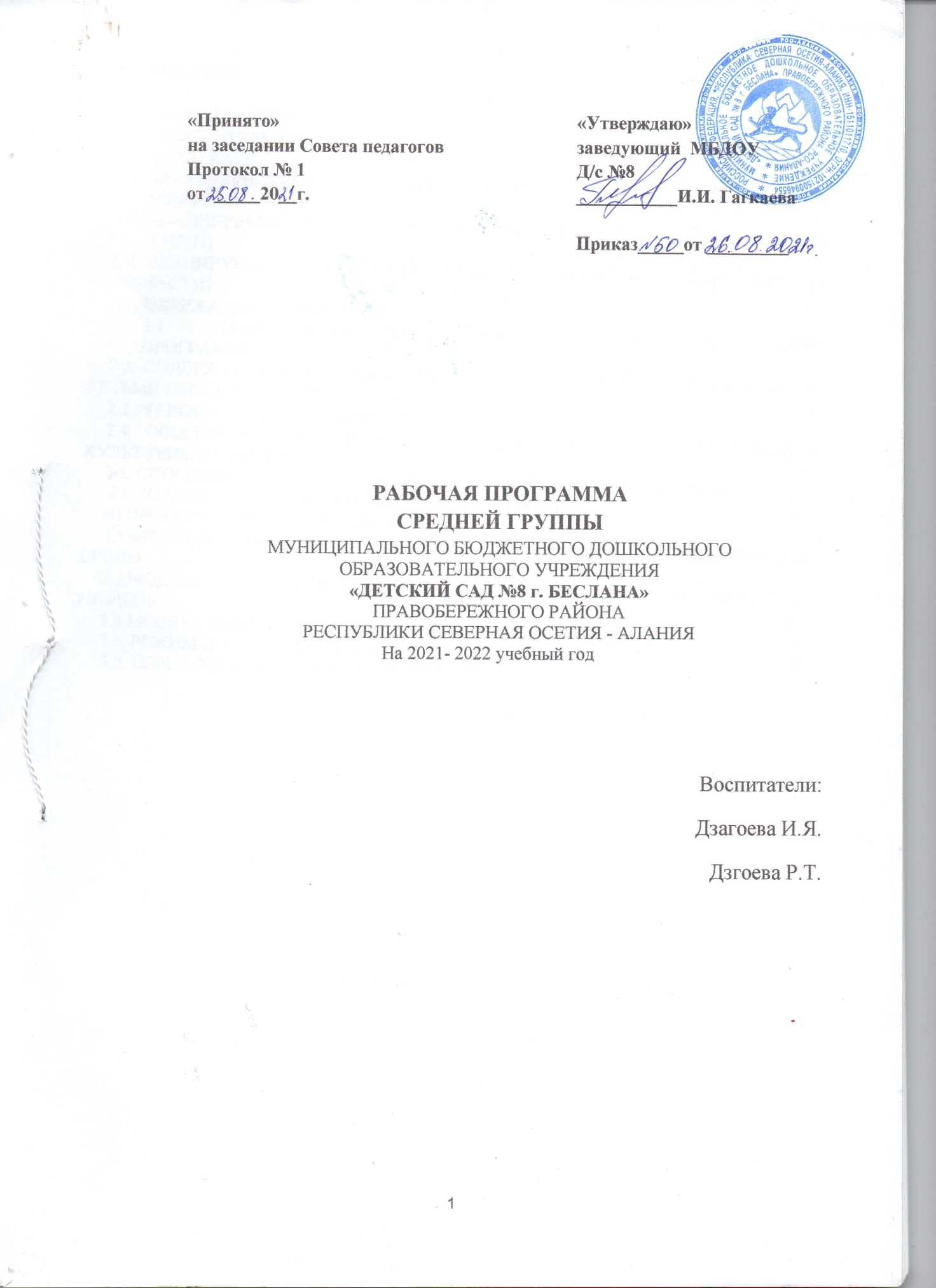 оглавлениеI. ЦЕЛЕВОЙ РАЗДЕЛ ПОЯСНИТЕЛЬНАЯ ЗАПИСКА…………………………………………………………………………………. 3ХАРАКТЕРИСТИКИ ОСОБЕННОСТИ РАЗВИТИЯ ДЕТЕЙ  ДОШКОЛЬНОГО ВОЗРАСТА…………………………………………………………………………………6ПЛАНИРУЕМЫЕ РЕЗУЛЬТАТЫ ОСВОЕНИЯ ПРОГРАММЫ (обязательной части)        ………………………………………………………………………………8ПЛАНИРУЕМЫЕ РЕЗУЛЬТАТЫ ОСВОЕНИЯ ПРОГРАММЫ (вариативной части) ……………………………………………………………………………………9II. СОДЕРЖАТЕЛЬНЫЙ РАЗДЕЛ 2.1. ПСИХОЛОГО-ПЕДАГОГИЧЕСКИЕ УСЛОВИЯ РЕАЛИЗАЦИИ ПРОГРАММЫ…………………………………………………………………………….92.2. СОДЕРЖАНИЕ ПСИХОЛОГО – ПЕДАГОГИЧЕСКОЙ РАБОТЫ ПО ОСВОЕНИЮ ДЕТЬМИ ОБРАЗОВАТЕЛЬНЫХ ОБЛАСТЕЙ…………………………………………………112.3.Региональный компонент ………………………………………………………342.4. ОСОБЕННОСТИ ОБРАЗОВАТЕЛЬНОЙ ДЕЯТЕЛЬНОСТИ РАЗНЫХ ВИДОВ И КУЛЬТУРНЫХ ПРАКТИК………………………………………………………………………352.5. СПОСОБЫ И НАПРАВЛЕНИЯ ПОДДЕРЖКИ ДЕТСКОЙ ИНИЦИАТИВЫ………38 2.8. ВЗАИМОДЕЙСТВИЕ ДЕТСКОГО САДА С СЕМЬЕЙ………………………………39III.ОРГАНИЗАЦИОННЫЙ РАЗДЕЛ3.1.Организация развивающей предметно-пространственной среды…………………………………………………………………………………………….413.2.Модель организации образовательного процесса в детском саду на день…………………………………………………………………………………………443.3.Модель закаливания детей дошкольного возраста………………….443.4. Режим дня и распорядок …………………………………………………………45     3.5. ПЕРЕЧЕНЬ ЛИТЕРАТУРНЫХ ИСТОЧНИКОВ.………………………………………47I. ЦЕЛЕВОЙ РАЗДЕЛ ПОЯСНИТЕЛЬНАЯ ЗАПИСКА Рабочая программа средней группы МБДОУ «Детский сад №8 г. Беслана» разрабатывалась в соответствии:  Общеобразовательная программа дошкольного образования «Истоки» Л.А.ПарамоноваФедеральный Закон Российской Федерации «Об образовании в Российской Федерации» от 29.12.2012г. № 273-ФЗ.  Федеральным государственным образовательным стандартом дошкольного образования (приказ МО и науки РФ от 17. 10. 2013 г. № 1155) Приказ Министерства образования  и науки РФ от 30.08.2013г. №1014 «Об утверждении Порядка организации и осуществления образовательной деятельности по основным общеобразовательным программам – образовательным программам дошкольного образования». Постановление Главного государственного санитарного врача РФ от 15.05.2013 N 26 «Об утверждении СанПиН 2.4.1.3049 -13  "Санитарно-эпидемиологические требования к устройству, содержанию и организации режима работы  дошкольных образовательных организаций». Стратегия  развития образования Республики Северная Осетия-Алания.Устав ДОУ. Договор между учреждением и родителями (или лицами их заменяющими) ребенка. С целью обеспечения организации образовательного процесса  наряду с основной общеобразовательной программой «Истоки», педагогический коллектив ДОУ использует парциальные программы. В направлении познавательного и  речевого развития: Программа «Мой край – моя святыня» -Л.А. Бобылева,  А.В. Солтанова.«Программа по осетинскому языку как второму  для дошкольных образовательных учреждений»  под редакцией К.Т.ДжимиеваВ направлении социально-коммуникативного  развития:Программа «Основа безопасности и жизнедеятельности» И.Н.Авдеевой, О.Л.Князевой; Успешное выполнение образовательной программы требует создания современной пространственной, предметно-развивающей среды. Для этого в  ДОУ создана соответствующая развивающая предметно-пространственная среда, обеспечивающая осуществление образовательного процесса по следующим направлениям:      -социально-коммуникативное развитие-познавательное развитие; - речевое  развитие;-художественно-эстетическое развитие;-физическое развитие;Сроки реализации программы: 2020-2021 год. Программа включает обязательную часть и часть, формируемую участниками образовательных отношений. Обе части являются взаимодополняющими и необходимыми с точки зрения реализации требований Федерального государственного образовательного стандарта дошкольного образования (далее – ФГОС ДО). Социальный портрет группы      Группу посещают 30 детей  4 – 5 лет. Из них с I группой здоровья –  20  детей (77%), со II группой здоровья 6 детей (19%).      Анализ социального статуса семей выявил, что в группе 24 семьи (88%) - полные семьи, 2  семьи (8%) - неполные семьи (ребёнок проживает с мамой),  3 семья (8%) -  многодетная. Уровень жизни семей удовлетворительный,           В группе 12 мальчиков (55%) и 14 девочек (45%).Цели и задачи реализации Программы Цель реализации программы средней группы – обеспечение выполнения требований ФГОС ДО. Задачи реализации Программы: ● охрана и укрепление физического и психического здоровья детей, в том числе их эмоционального благополучия; ● обеспечение равных возможностей полноценного развития каждого ребёнка в период дошкольного детства независимо от места проживания, пола, нации, языка, социального статуса, психофизиологических особенностей (в том числе ограниченных возможностей здоровья); ● обеспечение преемственности основных образовательных программ дошкольного и начального общего образования; ● создание благоприятных условий развития детей в соответствии с их возрастными и индивидуальными особенностями и склонностями развития способностей и творческого потенциала каждого ребёнка как субъекта отношений с самим собой, другими детьми, взрослыми и миром; ● объединение обучения и воспитания в целостный образовательный процесс на основе духовно-нравственных и социокультурных ценностей и принятых в обществе правил и норм поведения в интересах человека, семьи, общества; ● формирование общей культуры личности воспитанников, развитие их социальных, нравственных, эстетических, интеллектуальных, физических качеств, инициативности, самостоятельности и ответственности ребёнка, формирования предпосылок учебной деятельности; ● обеспечение вариативности и разнообразия содержания образовательных программ и организационных форм уровня дошкольного образования, возможности формирования образовательных программ различной направленности с учётом образовательных потребностей и способностей воспитанников; ● формирование социокультурной среды, соответствующей возрастным, индивидуальным, психологическим  и физиологическим особенностям детей; ● обеспечение психолого-педагогической поддержки семьи и повышения компетентности родителей в вопросах развития и образования, охраны и укрепления здоровья детей; ● определение направлений для систематического межведомственного взаимодействия, а также взаимодействия педагогических и общественных объединений (в том числе сетевого). Принципы и подходы к формированию Программы. В основе программы лежит культурно-исторический и системно­деятельностный подходы к развитию ребенка, являющиеся методологией ФГОС, который предполагает:индивидуализацию дошкольного образования (в том числе одарённых детей и детей с ограниченными возможностями здоровья); содействие и сотрудничество детей и взрослых, признание ребенка полноценным участником (субъектом) образовательных отношений;поддержку инициативы детей в различных видах деятельности; партнерство с семьей; приобщение детей к социокультурным нормам, традициям семьи, общества и государства; формирование познавательных интересов и познавательных действий ребенка в различных видах деятельности; возрастную адекватность (соответствия условий, требований, методов возрасту  и особенностям развития); учёт этнокультурной ситуации развития детей. Программа формируется с учётом особенностей базового уровня системы общего образования с целью формирования общей культуры личности воспитанников, развития их социальных, нравственных, эстетических, интеллектуальных, физических качеств, инициативности, самостоятельности и ответственности ребёнка, формирования предпосылок учебной деятельности. Учитываются также возраст детей и необходимость реализации образовательных задач  в определенных видах деятельности. Для детей дошкольного возраста это:  - игровая деятельность (включая сюжетно-ролевую игру как ведущую деятельность детей дошкольного возраста, а также игру с правилами и другие виды игры); - коммуникативная (общение и взаимодействие со взрослыми и сверстниками); - познавательно-исследовательская (исследования объектов окружающего мира и экспериментирования с ними;  восприятие художественной литературы и фольклора); - самообслуживание и элементарный бытовой труд (в помещении и на улице); - конструирование из разного материала, включая конструкторы, модули, бумагу, природный и иной материал; - изобразительная (рисования, лепки, аппликации); - музыкальная (восприятие и понимание смысла музыкальных произведений, пение, музыкально-ритмические движения, игры на детских музыкальных инструментах); -  двигательная (овладение основными движениями) активность ребенка. Для успешной реализации Программы должны быть обеспечены следующие психолого-педагогические условия: уважение педагогов к человеческому достоинству воспитанников, формирование и поддержка их положительной самооценки, уверенности в собственных возможностях и способностях; использование в образовательном процессе форм и методов работы с детьми, соответствующих их возрастным и индивидуальным особенностям (недопустимость как искусственного ускорения, так и искусственного замедления развития детей);построение образовательного процесса на основе взаимодействия взрослых с детьми, ориентированного на интересы и возможности каждого ребёнка и учитывающего социальную ситуацию его развития; поддержка педагогами положительного, доброжелательного отношения детей друг к другу и взаимодействия детей друг с другом в разных видах деятельности;  поддержка инициативы и самостоятельности детей в специфических для них видах деятельности;возможность выбора детьми материалов,  видов активности, участников совместной деятельности и общения; защита детей от всех форм физического и психического насилия;  поддержка организацией и педагогами родителей дошкольников в воспитании детей, охране и укреплении их здоровья, вовлечение семей воспитанников непосредственно в образовательный процесс.Особенности осуществления образовательного процесса.Климатические особенности.Климатические условия Республики Северная Осетия-Алания имеют свои особенности: климат умеренно-континентальный характеризуется с жарким летом и умеренной зимой, преобладают западные ветры. Открытость территории с запада способствует проникновению атлантического влажного воздуха. Исходя из этого, в образовательный процесс ДОУ включены мероприятия, направленные на оздоровление детей и предупреждение утомляемости, создаются оптимальные условия для самостоятельной двигательной, игровой, продуктивной и музыкально-художественной деятельности детей, проводятся музыкальные и физкультурные досуги.В холодное время года (при благоприятных погодных условиях) удлиняется пребывание детей на прогулке. В теплое время - жизнедеятельность детей, преимущественно, организуется на открытом воздухе.Один раз в месяц в дошкольных группе проводятся тематические Дни здоровья, разрабатываются тематические недели безопасности, неделя игрушек, братьев наших меньших. Содержание образовательной работы в такие дни направлено формирование основ культуры здоровья у дошкольников. Режим дня насыщается активной двигательной деятельностью, играми, решением занимательных задач, встречами с интересными людьми, «персонажами» любимых книг и др. Итогом таких дней являются проведение совместных мероприятий с родителями: физкультурных праздников, досугов, викторин, конкурсов.Национально-культурные особенности.Поликультурное воспитание дошкольников строится на основе изучения национальных традиций семей воспитанников ДОУ. Дошкольники знакомятся с самобытностью и уникальностью русской, осетинской и других национальных культур.Традиции ДОУ:общение с представителями разных национальностей;знакомство с народными играми, народными игрушками и национальными куклами;приобщение к музыке, устному народному творчеству, художественной литературе, декоративно-прикладному искусству и живописи;проведение недели здоровьянеделя книгимесячник Осетинской национальной культурыконкурс чтецовтворческие концерты ко Дню пожилого человека, Дню матери, итогового творческого концерта1.2. ХАРАКТЕРИСТИКИ ОСОБЕННОСТИ РАЗВИТИЯ ДЕТЕЙ  ДОШКОЛЬНОГО ВОЗРАСТА. Младший дошкольный возраст (3—5 лет)Характеристика возраста В младшем дошкольном возрасте (3—5 лет) происходит дальнейший рост и развитие детского организма, совершенствуются физиологические функции и процессы. Активно формируется костно-мышечная система, в силу чего недопустимо длительное пребывание детей в неудобных позах, сильные мышечные напряжения, поскольку это может спровоцировать дефекты осанки, плоскостопие, деформацию суставов. Происходит дальнейшее расширение круга общения ребенка с миром взрослых людей и детей. Взрослый воспринимается им как образец, он берет с него пример, хочет быть во всем похожим на него. В результате возникает противоречие между желаниями ребенка и его возможностями. Разрешение этого противоречия происходит в игре, прежде всего в сюжетно-ролевой, где ребенок начинает осваивать систему человеческих отношений, учится ориентироваться в смыслах человеческой деятельности. Возникает и развивается новая форма общения со взрослым — общение на познавательные темы, которое сначала включено в совместную со взрослым познавательную деятельность. На основе совместной деятельности — в первую очередь игры — формируется детское общество. На пятом году жизни ребенок постепенно начинает осознавать свое положение среди сверстников. Возраст от двух до пяти уникален по своему значению для речевого развития: в этот период ребенок обладает повышенной чувствительностью к языку, его звуковой и смысловой стороне. В младшем дошкольном возрасте осуществляется переход от исключительного господства ситуативной (понятной только в конкретной обстановке) речи к использованию и ситуативной, и контекстной (свободной от наглядной ситуации) речи. Познавательное развитие в младшем дошкольном возрасте продолжается по следующим основным направлениям: расширяются и качественно изменяются способы и средства ориентировки ребенка в окружающей обстановке, содержательно обогащаются представления и знания ребенка о мире. Формирование символической функции способствует становлению у детей внутреннего плана мышления. При активном взаимодействии и экспериментировании дети начинают познавать новые свойства природных объектов и отдельных явлений — это позволяет им каждый день делать удивительные «открытия». К пяти годам начинает формироваться произвольность — в игре, рисовании, конструировании и др. (деятельность по замыслу). В младшем дошкольном возрасте развиваются начала эстетического отношения к миру (к природе, окружающей предметной среде, людям). Ребенка отличает целостность и эмоциональность восприятия образов искусства, попытки понять их содержание. В связи со всем вышеизложенным, основными целевыми направлениями в работе с детьми младшего дошкольного возраста, являются:сохранение и укрепление физического и психического здоровья детей; забота об эмоциональном комфорте каждого ребенка;создание условий для развития сюжетно-ролевой игры;доброжелательное общение с ребенком на познавательные темы, создание условий для практического экспериментирования, способствование развитию речи, любознательности и инициативности;формирование у детей интерес к художественным видам деятельности как средству самовыражения.ВЕДУЩАЯ ДЕЯТЕЛЬНОСТЬ — ИГРА. Разрешение противоречия между желаниями ребенка и его реальными возможностями составляет генетическую задачу дошкольного возраста и реализуется в игре, которая является ведущей деятельностью ребенка-дошкольника. В сюжетно-ролевой игре ребенок сначала эмоционально, а затем интеллектуально осваивает доступную ему систему человеческих отношений и окружающий мир во всем его многообразии. Игра как деятельность характеризуется в первую очередь тем, что дети разворачивают ее сюжет, организуют игровые ситуации, осуществляют ролевое взаимодействие в соответствии с собственными замыслами и потребностями. Только такая — самодеятельная — игра (игра по инициативе самих детей) становится ведущей деятельностью в дошкольном детстве. Ребенок сам стремится построить свое высказывание так, чтобы быть понятым, сам регулирует свое поведение в соответствии с социальными нормами, сам сдерживает некоторые свои непосредственные импульсы, чтобы объяснить свои игровые замыслы, чтобы быть принятым в игру. Он по собственной инициативе может делать поделки, создавать предметно-игровую среду, активно используя опыт, полученный на занятиях и т.п. Таким образом, игра выступает мотивационным ядром системы детских видов деятельности, в процессе реализации которых (а не только в одной отдельно взятой игре) и развивается ребенок. В игре как ведущей деятельности формируются основные новообразования возраста, т.е. такие новые качества, которые позволяют ребенку перейти на другой возрастной этап. К числу таких новообразований относятся:  — формирование внутреннего плана деятельности, связанное с созданием воображаемых ситуаций и умением адекватно действовать в них;  — формирование знаковой функции, которая связана с тем, что в игре происходит отрыв значения от самого предмета и перенос его на другие объекты («как будто»);  — становление произвольности деятельности, поскольку в игре ребенок начинает подчинять свое поведение внешним требованиям;  — формирование познавательной мотивации, которая является основой для формирования учебного мотива. Таким образом, развитая игра обеспечивает формирование у ребенка психологических механизмов для его будущего успешного обучения в школе. Игровые формы и приемы, используемые педагогом, делают для ребенка материал интересным и личностно значимым, а значит — и более осмысленным. Однако ошибочным подходом является полное подчинение игры решению дидактических задач, что приводит к парадоксальной ситуации депривации игры на фоне ее тотальной эксплуатации в условиях педагогического процесса. Специфика сюжетной игры как деятельности не позволяет включать в нее дидактические задачи, поскольку они будут решаться игровыми, условными способами («понарошку», «как будто»). На протяжении младшего дошкольного возраста происходит становление игры как деятельности: ребенок овладевает разнообразными игровыми действиями (ролевыми, условными, речевыми и пр.), учится самостоятельно придумывать игровые ситуации, а к концу младшего дошкольного возраста — выстраивать их в последовательный сюжет.  На протяжении старшего дошкольного возраста игра как деятельность заканчивает свое формирование. Постепенно она все больше переходит в умственный план: реализуется в форме игры-фантазирования или теряет сюжетную составляющую, выдвигая на первый план правило. Переход сюжетной стороны игры в умственный план позволяет использовать элементы этой деятельности для решения задач других видов деятельности, придавая им привлекательную для ребенка игровую форму. Педагогу необходимо отслеживать развитие игровой деятельности детей: только развивающаяся деятельность ведет за собой развитие ребенка.  1.3. ПЛАНИРУЕМЫЕ РЕЗУЛЬТАТЫ ОСВОЕНИЯ ПРОГРАММЫ (обязательной части) Содержание  основных (ключевых) характеристик развития личности ребенка  Реализация образовательных целей и задач Программы направлена на достижение целевых ориентиров дошкольного образования, которые описаны как основные (ключевые) характеристики развития личности ребенка. Основные (ключевые) характеристики развития личности представлены в виде характеристик возможных достижений воспитанников на этапе завершения дошкольного образования и являются определенным отражением образовательных воздействий при реализации основных образовательных областей:    социально – коммуникативное развитие; познавательное развитие; речевое развитие;художественно – эстетическое развитие; физическое развитие. Планируемые результаты освоения Рабочей программы представлены в виде целевых ориентиров – возрастных характеристик возможных достижений ребёнка на этапе завершения освоения Рабочей программы, и представлены следующим образом:-ребенок овладевает основными культурными способами деятельности, проявляет инициативу и самостоятельность в разных видах деятельности - игре, общении, познавательно-исследовательской деятельности, конструировании и др.; способен выбирать себе род занятий, участников по совместной деятельности;-ребенок обладает установкой положительного отношения к миру, к разным видам труда, другим людям и самому себе, обладает чувством собственного достоинства; активно взаимодействует со сверстниками и взрослыми, участвует в совместных играх. Способен договариваться, учитывать интересы и чувства других, сопереживать неудачам и радоваться успехам других, адекватно проявляет свои чувства, в том числе чувство веры в себя, старается разрешать конфликты;-ребенок обладает развитым воображением, которое реализуется в разных видах деятельности, и прежде всего в игре; ребенок владеет разными формами и видами игры, различает условную и реальную ситуации, умеет подчиняться разным правилам и социальным нормам;-ребенок достаточно хорошо владеет устной речью, может выражать свои мысли и желания, может использовать речь для выражения своих мыслей, чувств и желаний, построения речевого высказывания в ситуации общения, может выделять звуки в словах, у ребенка складываются предпосылки грамотности;-у ребенка развита крупная и мелкая моторика; он подвижен, вынослив, владеет основными движениями, может контролировать свои движения и управлять ими;-ребенок способен к волевым усилиям, может следовать социальным нормам поведения и правилам в разных видах деятельности, во взаимоотношениях со взрослыми и сверстниками, может соблюдать правила безопасного поведения и личной гигиены;-ребенок проявляет любознательность, задает вопросы взрослым и сверстникам, интересуется причинно-следственными связями, пытается самостоятельно придумывать объяснения явлениям природы и поступкам людей; склонен наблюдать, экспериментировать. Обладает начальными знаниями о себе, о природном и социальном мире, в котором он живет; знаком с произведениями детской литературы, обладает элементарными представлениями из области живой природы, естествознания, математики, истории и т.п.; ребенок способен к принятию собственных решений, опираясь на свои знания и умения в различных видах деятельности.Освоение Рабочей программы не сопровождается проведением промежуточных и итоговой аттестаций – при её реализации педагогическими работниками проводится оценка индивидуального развития детей в рамках педагогической диагностики (мониторинга)1.4. ПЛАНИРУЕМЫЕ РЕЗУЛЬТАТЫ ОСВОЕНИЯ ПРОГРАММЫ (вариативной части)Вариативная часть,  формируемая участниками образовательного процесса представлена в образовательной программе следующими программами:Программа «Мой край – моя святыня» -Л.А. Бобылева,  А.В. Солтанова.«Программа по осетинскому языку как второму  для дошкольных образовательных учреждений»  под редакцией К.Т.Джимиева;II. СОДЕРЖАТЕЛЬНЫЙ РАЗДЕЛ 2.1. ПСИХОЛОГО-ПЕДАГОГИЧЕСКИЕ УСЛОВИЯ РЕАЛИЗАЦИИ ПРОГРАММЫ Особенности общей организации образовательного пространства Важнейшим условием реализации Программы является создание развивающей и эмоционально комфортной для ребенка образовательной среды. Пребывание в детском саду должно доставлять ребенку радость, а образовательные ситуации должны быть увлекательными.  Важнейшие образовательные ориентиры:  • обеспечение эмоционального благополучия детей;  • создание условий для формирования доброжелательного и внимательного отношения детей к другим людям; • развитие детской самостоятельности (инициативности, автономии и ответственности);  • развитие детских способностей, формирующихся в разных видах деятельности.  Для реализации этих целей педагогам рекомендуется:  • проявлять уважение к личности ребенка и развивать демократический стиль взаимодействия с ним и с другими педагогами;  • создавать условия для принятия ребенком ответственности и проявления эмпатии к другим людям;  • обсуждать совместно с детьми возникающие конфликты, помогать решать их, вырабатывать общие правила, учить проявлять уважение друг к другу;  • обсуждать с детьми важные жизненные вопросы, стимулировать проявление позиции ребенка; • обращать внимание детей на тот факт, что люди различаются по своим убеждениям и ценностям, обсуждать, как это влияет на их поведение;  • обсуждать с родителями (законными представителями) целевые ориентиры, на достижение которых направлена деятельность педагогов ДОО, и включать членов семьи в совместное взаимодействие по достижению этих целей.  Система дошкольного образования в образовательной организации должна быть нацелена то, чтобы у ребенка развивались игра и познавательная активность. В ДОО должны быть созданы условия для проявления таких качеств, как: инициативность, жизнерадостность, любопытство и стремление узнавать новое.  Адекватная организация образовательной среды стимулирует развитие уверенности в себе, оптимистического отношения к жизни, дает право на ошибку, формирует познавательные интересы, поощряет готовность к сотрудничеству и поддержку другого в трудной ситуации, то есть обеспечивает успешную социализацию ребенка и становление его личности.  Изучаемые детьми темы выступают как материал для достижения целей образовательной работы — развития способностей и инициативы ребенка, овладения доступными для дошкольного возраста культурными средствами (наглядными моделями и символами). Благодаря этому образовательная программа становится залогом подготовки детей к жизни в современном обществе, требующем умения учиться всю жизнь  и при этом разумно и творчески относиться к действительности.  Все ситуации повседневной жизни, в которых оказывается ребенок в детском саду, имеют образовательное значение: на прогулке и во время режимных моментов ребенок выстраивает отношение к себе и другим, учится быть инициативным и принимать решения, использовать свое мышление и воображение. Особенности организации предметно-пространственной среды для развития познавательной деятельности.  Среда должна быть насыщенной, предоставлять ребенку возможность для активного исследования и решения задач, содержать современные материалы (конструкторы, материалы для формирования сенсорики, наборы для экспериментирования и пр.). Создание условий для развития проектной деятельности.  В дошкольном возрасте у детей должен появиться опыт создания собственного замысла и воплощения своих проектов. В дошкольном возрасте дети могут задумывать и реализовывать исследовательские, творческие и нормативные проекты.  С целью развития проектной деятельности в группе следует создавать открытую атмосферу, которая вдохновляет детей на проектное действие и поощряет его. Необходимо регулярно выделять время для проектной деятельности, создавать условия для презентации проектов. С целью развития проектной деятельности необходимо: • создавать проблемные ситуации, которые инициируют детское любопытство, стимулируют стремление к исследованию;  • быть внимательными к детским вопросам, возникающим в разных ситуациях, регулярно предлагать проектные образовательные ситуации в ответ на заданные детьми вопросы;  • поддерживать детскую автономию: предлагать детям самим выдвигать проектные решения;  • помогать детям планировать свою деятельность при выполнении  своего замысла;  • в ходе обсуждения предложенных детьми проектных решений поддерживать их идеи, делая акцент на новизне каждого предложенного варианта;  • помогать детям сравнивать предложенные ими варианты решений, аргументировать выбор варианта.  Особенности организации предметно-пространственной среды для развития проектной деятельности.  Стимулируя детей к исследованию и творчеству, следует предлагать им большое количество увлекательных материалов и оборудования. Природа и ближайшее окружение — важные элементы среды исследования, содержащие множество явлений и объектов, которые можно использовать в совместной исследовательской деятельности воспитателей и детей. Создание условий для самовыражения средствами искусства.  В дошкольном возрасте дети должны получить опыт осмысления про- исходящих событий и выражения своего отношения к ним при помощи культурных средств — линий, цвета, формы, звука, движения, сюжета и пр.  Для того чтобы дети научились выражать себя средствами искусства, педагог должен:  • планировать время в течение дня, когда дети могут создавать свои произведения;  • создавать атмосферу принятия и поддержки во время занятий творческими видами деятельности;  • оказывать помощь и поддержку в овладении необходимыми для занятий техническими навыками;  • предлагать такие задания, чтобы детские произведения не были стереотипными, отражали их замысел;  • поддерживать детскую инициативу в воплощении замысла и выборе необходимых для этого средств;  • организовывать выставки проектов, на которых дети могут представить свои произведения. Особенности организации предметно-пространственной среды для самовыражения средствами искусства.  Образовательная среда должна обеспечивать наличие необходимых материалов, возможность заниматься разными видами деятельности: живописью, рисунком, игрой на музыкальных инструментах, пением, конструированием, актерским мастерством, танцем, различными видами ремесел, поделками по дереву, из глины и пр. Создание условий для физического развития. Физическое развитие очень важно для здоровья детей, потому что позволяет реализовать их врожденное стремление к движению. Становление детской идентичности, образа «Я» тесно связано с физическим развитием ребенка, с его ловкостью, подвижностью, активностью.  Для того чтобы стимулировать физическое развитие детей, важно:  • ежедневно предоставлять детям возможность активно двигаться;  • обучать детей правилам безопасности;  • создавать доброжелательную атмосферу эмоционального принятия, способствующую проявлениям активности всех детей (в том числе и менее активных) в двигательной сфере;  • использовать различные методы обучения, помогающие детям с разным уровнем физического развития с удовольствием бегать, лазать, прыгать.  Особенности организации предметно-пространственной среды для физического развития.  Среда должна стимулировать физическую активность детей, присущее им желание двигаться, познавать, побуждать к подвижным играм. В ходе подвижных игр, в том числе спонтанных, дети должны иметь возможность использовать игровое и спортивное оборудование. Игровая площадка должна предоставлять условия для развития крупной моторики.  Игровое пространство (как на площадке, так и в помещениях) должно быть трансформируемым (меняться в зависимости от игры и предоставлять достаточно места для двигательной активности). 2.2. СОДЕРЖАНИЕ ПСИХОЛОГО – ПЕДАГОГИЧЕСКОЙ РАБОТЫ ПО ОСВОЕНИЮ ДЕТЬМИ ОБРАЗОВАТЕЛЬНЫХ ОБЛАСТЕЙ Содержание психолого-педагогической работы по освоению детьми образовательных областей «Физическое развитие», «Социально-коммуникативное развитие», «Познавательное развитие», «Социально-коммуникативное развитие», «Физическое развитие», «Художеественно-эстетическое развитие» ориентировано на развитие физических, интеллектуальных и личностных качеств детей.     Цель:  обеспечение психологической безопасности и нормального развития воспитанников  (в  соответствии с нормой развития в соответствующем    возрасте) Задачи психолого-педагогической работы по формированию физических, интеллектуальных и личностных качеств детей решаются интегрировано в ходе освоения всех образовательных областей наряду с задачами, отражающими специфику каждой образовательной области, с обязательным психологическим сопровождением.  Психологическое сопровождение  образовательной программы осуществляет  штатный  педагог-психолог.  Связанности, взаимопроникновения и взаимодействия отдельных образовательных областей содержания дошкольного образования, обеспечивают целостность образовательного процесса. Организация освоения  образовательных областей «Физическое развитие» Содержание  образовательной области   направлено на достижение целей формирования у детей интереса и ценностного отношения к занятиям физической культурой, гармоническое физическое развитие через решение следующих задач: Развитие физических качеств (скоростных, гибкости, выносливости и координации); Накопление и обогащение двигательного опыта детей (овладение основными движениями); Формирование у воспитанников потребности в двигательной активности и физическом совершенствовании. Формы образовательной деятельности (образовательная область «Физическое развитие»)    Двигательный режим включает всю динамическую деятельность детей, как организованную, так и самостоятельную. Двигательная активность ребенка целенаправленная, соответствует опыту ребенка, интересам, желаниям, функциональным возможностям организма, что и составляет основу индивидуального  подхода к каждому ребенку. Для детей дошкольного возраста характерна высокая потребность в движении. Особенно в старшем возрасте прослеживается самостоятельность, уверенность в себе и желание овладеть сложными видами движений. Дети действуют в зависимости от ситуации и полученного предыдущего результата. Если у ребенка поддержать интерес к физической культуре, то успех в физическом развитии обеспечен. Интерес ребенка основан на привлекательности деятельности, на положительных результатах. Поэтому воспитателю важно помнить:Давать задания, упражнения, обеспечивающие успех. С возрастом возрастает объем, продолжительность, интенсивность двигательной нагрузки. Очень важно соблюдение двигательной нагрузки для мальчиков и девочек (мальчики более подвижны в самостоятельной деятельности, а в организованной деятельности мальчики и девочки приблизительно равны). Двигательная активность детей изменяется в зависимости от сезона: Высокая двигательная активность в весенне - летний период, Сниженная двигательная активность в осенне - зимний период. В течение дня регулирование двигательной активности распределяется следующим образом, наибольшая двигательная активность – во время прогулок:  С 10.30 часов до 12.00 часов, С 16.15 часов до 17.00 часов, С 17.40 часов до 19.00 часов Наименьшая двигательная активность – в помещении. По дням недели двигательная активность увеличивается от вторника до четверга, резко падает к пятнице. Наиболее высокая двигательная активность в среду и четверг. Особое значение имеют в организации двигательного режима индивидуальные особенности ребенка: - индивидуально - типологические особенности нервной системы; - физическое развитие; - степень самостоятельности; - устойчивость интересов к определенным играм; - педагогическое воздействие и т.д. При распределении двигательной нагрузки в течение дня необходимо помнить о чередовании умственной и двигательной деятельности (статики и движения).  «Социально-коммуникативное развитие» Содержание   образовательной области направлено на достижение целей формирования основ безопасности собственной жизнедеятельности и формирования предпосылок экологического сознания (безопасности окружающего мира) через решение следующих задач: Формирование представлений об опасных для человека и окружающего мира природы ситуациях и способах поведения в них; Приобщение к правилам безопасного для человека и окружающего мира природы поведения; Передачу детям знаний о правилах безопасности дорожного движения в качестве пешехода и пассажира транспортного средства; Формирование осторожного и осмотрительного отношения к потенциально опасным для человека и окружающего мира природы  ситуациям. Формы образовательной деятельности (образовательная область «Социально-коммуникативное развитие») Распределение категорий игр Содержание образовательной области «Социально-коммуникативное развитие»  направлено на достижение цели формирования положительного отношения к труду через решение следующих задач:развитие трудовой деятельности; воспитание ценностного отношения к собственному труду, труду других людей и его результатам; формирование первичных представлений о труде взрослых, его роли в обществе и жизни каждого человека. Формы образовательной деятельности (образовательная область «Социально-коммуникативное развитие »)  «Познавательное развитие»  Содержание образовательной области «Познавательное развитие»  направлено на достижение целей развития у детей познавательных интересов, интеллектуального развития детей через решение следующих задач: сенсорное развитие; развитие познавательно-исследовательской и продуктивной (конструктивной) деятельности; формирование элементарных математических представлений; формирование целостной картины мира, расширение кругозора детей. Формы образовательной деятельности (образовательная область «Познавательное развитие»)  «Речевое развитие» Содержание образовательной области «Речевое развитие» направлено на достижение целей овладения конструктивными способами и средствами взаимодействия с окружающими людьми через решение следующих задач: развитие свободного общения с взрослыми и детьми; развитие всех компонентов устной речи дети (лексической стороны, грамматического строя речи, произносительной стороны речи; связной речи - диалогической и монологической форм) в различных формах и видах детской деятельности; практическое овладение воспитанниками нормами речи. Формы образовательной деятельности (образовательная область «Речевое развитие») Содержание образовательной области «Речевое развитие»  направлено на достижение цели формирования интереса и потребности в чтении (восприятии) книг через решение следующих задач:формирование целостной картины мира, в том числе ценностных представлений;развитие литературной речи;приобщение к словесному искусству, в том числе развитие художественного восприятия и эстетического вкуса. Формы образовательной деятельности (образовательная область «Речевое развитие»)  «Художественно-эстетическое развитие» Содержание образовательной области направлено на достижение целей формирования интереса к эстетической стороне окружающей действительности, удовлетворение потребности детей в самовыражении через решение следующих задач: развитие продуктивной деятельности детей (рисование, лепка, аппликация, художественный труд); развитие детского творчества; приобщение к изобразительному искусству. Формы образовательной деятельности (образовательная область «Художественно-эстетическое развитие»)      Содержание образовательной области  направлено на достижение цели развития музыкальности детей, способности эмоционально воспринимать музыку через решение следующих задач: развитие музыкально-художественной деятельности; приобщение к музыкальному искусству. Формы образовательной деятельности (образовательная область «Художественное творчество») 2.3.Региональный компонент	Основной целью работы  является развитие духовно-нравственной культуры ребенка, формирование ценностных ориентаций средствами традиционной народной культуры родного края.	Принципы работы:системность и непрерывность; личностно-ориентированный  гуманистический характер взаимодействия детей и взрослых;свобода индивидуального личностного развития;признание приоритета  ценностей внутреннего мира ребенка, опоры на позитивный   внутренний потенциал развития ребенка;принцип регионализации (учет специфики региона).	В дошкольном возрасте формируются предпосылки гражданских качеств, представления о человеке, обществе культуре. Очень важно привить в этом возрасте чувство любви и привязанности  к  природным и культурным ценностям родного края, так как именно на этой основе воспитывается патриотизм. Поэтому, в детском саду в образовательном процессе используются разнообразные методы и формы  организации детской деятельности: народные подвижные игры и забавы, дидактические игры, слушание музыки,  наблюдения в природе, чтение детской литературы, знакомство с народно-прикладным искусством и др.2.4. ОСОБЕННОСТИ ОБРАЗОВАТЕЛЬНОЙ ДЕЯТЕЛЬНОСТИ РАЗНЫХ ВИДОВ И КУЛЬТУРНЫХ ПРАКТИК     Особенности образовательной деятельности разных видов.    Развитие ребенка в образовательном процессе детского сада осуществляется целостно в процессе всей его жизнедеятельности. В тоже время, освоение любого вида деятельности требует обучения общим и специальным умениям, необходимым для её осуществления.   Особенностью организации образовательной деятельности по программе. «Истоки» является ситуационный подход. Основной единицей образовательного процесса выступает образовательная ситуация, т. е. такая форма совместной деятельности педагога и детей, которая планируется и целенаправленно организуется педагогом с целью решения определенных задач развития, воспитания и обучения. Образовательная ситуация протекает в конкретный временной период образовательной деятельности. Особенностью образовательной ситуации является появление образовательного результата (продукта) в ходе специально организованного взаимодействия воспитателя и ребенка. Такие продукты могут быть как материальными (рассказ, рисунок, поделка, коллаж, экспонат для выставки), так и нематериальными (новое знание, образ, идея, отношение, переживание). Ориентация на конечный продукт определяет технологию создания образовательных ситуаций. Преимущественно образовательные ситуации носят комплексный характер и включают задачи, реализуемые в разных видах деятельности на одном тематическом содержании. Образовательные ситуации используются в процессе непосредственно организованной образовательной деятельности. Главными задачами таких образовательных ситуаций является формирование у детей новых умений в разных видах деятельности и представлений, обобщение знаний по теме, развитие способности рассуждать и делать выводы. Воспитатель создает разнообразные образовательные ситуации, побуждающие детей применять свои знания и умения, активно искать новые пути решения возникшей в ситуации задачи, проявлять эмоциональную отзывчивость и творчество. Организованные воспитателем образовательные ситуации ставят детей перед необходимостью понять, принять и разрешить поставленную задачу. Активно используются игровые приемы, разнообразные виды наглядности, в том числе схемы, предметные и условно-графические модели. Назначение образовательных ситуаций состоит в систематизации, углублении, обобщении личного опыта детей: в освоении новых, более эффективных способов познания и деятельности; в осознании связей и зависимостей, которые скрыты от детей в повседневной жизни и требуют для их освоения специальных условий. Успешное и активное участие в образовательных ситуациях подготавливает детей к будущему школьному обучению.   Воспитатель широко использует также ситуации выбора (практического и морального). Предоставление дошкольникам реальных прав практического выбора средств, цели, задач и условий своей деятельности создает почву для личного самовыражения и самостоятельности. Образовательные ситуации могут включаться в образовательную деятельность в режимных моментах. Они направлены на закрепление имеющихся у детей знаний и умений, их применение в новых условиях, проявление ребенком активности, самостоятельности и творчества. Образовательные ситуации могут «запускать» инициативную деятельность детей через постановку проблемы, требующей самостоятельного решения, через привлечение внимания детей к материалам для экспериментирования и исследовательской деятельности, для продуктивного  творчества.   Ситуационный подход дополняет принцип продуктивности образовательной деятельности, который связан с получением какого-либо продукта, который в материальной форме отражает социальный опыт приобретаемый детьми (панно, газета, журнал, атрибуты для сюжетно-ролевой игры, экологический дневник и др.). Принцип продуктивности ориентирован на развитие субъективности ребенка в образовательной деятельности разнообразного содержания. Этому способствуют современные способы организации образовательного процесса с использованием детских проектов, игр-оболочек и игр-путешествий, коллекционирования, экспериментирования, ведение детских дневников и журналов, создания спектаклей-коллажей и многое другое.   Образовательная деятельность основана на организации педагогом видов деятельности, заданных ФГОС дошкольного образования.   Игровая деятельность является ведущей деятельностью ребенка дошкольного возраста. В организованной образовательной деятельности она выступает в качестве основы для интеграции всех других видов деятельности ребенка дошкольного возраста. В младшей и средней группах детского сада игровая деятельность является основой решения всех образовательных задач. В сетке непосредственно образовательной деятельности игровая деятельность не выделяется в качестве отдельного вида деятельности, так как она является основой для организации всех других видов детской деятельности. Игровая деятельность представлена в образовательном процессе в разнообразных формах - это дидактические и сюжетно-дидактические, развивающие, подвижные игры, игры-путешествия, игровые проблемные ситуации, игры-инсценировки, игры-этюды и пр.   При этом обогащение игрового опыта творческих игр детей тесно связано с содержанием непосредственно организованной образовательной деятельности. Организация сюжетно-ролевых, режиссерских, театрализованных игр и игр-драматизаций осуществляется преимущественно в режимных моментах (в утренний отрезок времени и во второй половине дня).   Коммуникативная деятельность направлена на решение задач, связанных с развитием свободного общения детей и освоением всех компонентов устной речи, освоение культуры общения и этикета, воспитание толерантности, подготовки к обучению грамоте (в старшем дошкольном возрасте). В сетке непосредственно организованной образовательной  деятельности она занимает отдельное место, но при этом коммуникативная деятельность включается во все виды детской деятельности, в ней находит отражение опыт, приобретаемый детьми в других видах деятельности.   Познавательно-исследовательская деятельность включает в себя широкое познание детьми объектов живой и неживой природы, предметного и социального мира (мира взрослых и детей, деятельности людей, знакомство с семьей и взаимоотношениями людей, городом, страной и другими странами) безопасного поведения, освоение средств и способов познания (моделирования, экспериментирования), сенсорное и математическое развитие детей.   Восприятие художественной литературы и фольклора организуется как процесс слушания детьми произведений художественной и познавательной литературы, направленный на развитие читательских интересов детей, развитие способности восприятия литературного текста и общения по поводу прочитанного. Чтение может быть организовано как непосредственно чтение (или рассказывание сказки) воспитателем вслух, и как прослушивание аудиозаписи.   Конструирование и изобразительная деятельность детей представлена разными видами художественно-творческой (рисование, лепка, аппликация) деятельности Художественно-творческая деятельность неразрывно связана со знакомством детей с изобразительным искусством, развитием способности художественного восприятия. Художественное восприятие произведений искусства существенно обогащает личный опыт дошкольников, обеспечивает интеграцию между познавательно-исследовательской, коммуникативной и продуктивной видами деятельности.   Музыкальная деятельность организуется в процессе музыкальных занятий, которые проводятся музыкальным руководителем дошкольного учреждения в специально оборудованном помещении.   Двигательная деятельность организуется в процессе занятий физической культурой, требования к проведению которых согласуются дошкольным учреждением с положениями действующего СанПин 2.4.1.3049-13.   Образовательная деятельность, осуществляемая в ходе режимных моментов требует особых форм работы в соответствии с реализуемыми задачами воспитания, обучения и развития ребенка. В режимных процессах, в свободной детской деятельности воспитатель создает по мере необходимости, дополнительно развивающие проблемно-игровые или практические ситуации, побуждающие дошкольников применить имеющийся опыт, проявить инициативу, активность для самостоятельного решения возникшей задачи.   Образовательная деятельность, осуществляемая в утренний отрезок  времени включает:  наблюдения - в уголке природы; за деятельностью взрослых  (сервировка стола к завтраку);  индивидуальные игры и игры с небольшими подгруппами детей  (дидактические, развивающие, сюжетные, музыкальные, подвижные и пр.);  создание практических, игровых, проблемных ситуаций и ситуаций  общения, сотрудничества, гуманных проявлений, заботы о малышах в детском  саду, проявлений эмоциональной отзывчивости к взрослым и сверстникам;  трудовые поручения (сервировка столов к завтраку, уход за  комнатными растениями и пр.); беседы и разговоры с детьми по их интересам;  рассматривание дидактических картинок, иллюстраций, просмотр  видеоматериалов разнообразного содержания;индивидуальную работу с детьми в соответствии с задачами разных образовательных областей;  двигательную деятельность детей, активность которой зависит от содержания организованной образовательной деятельности в первой половине дня;  работу по воспитанию у детей культурно-гигиенических навыков и  культуры здоровья.  Образовательная деятельность, осуществляемая во время прогулки  и включает:  подвижные игры и упражнения, направленные на оптимизацию  режима двигательной активности и укрепление здоровья детей; наблюдения за объектами и явлениями природы, направленное на установление разнообразных связей и зависимостей в природе, воспитание отношения к ней; экспериментирование с объектами неживой природы; сюжетно-ролевые и конструктивные игры (с песком, со снегом, с  природным материалом); элементарную трудовую деятельность детей на участке детского сада;   свободное общение воспитателя с детьми.    Культурные практики   Во второй половине дня организуются разнообразные культурные практики, ориентированные на проявление детьми самостоятельности и творчества в разных видах деятельности. В культурных практиках воспитателем создается атмосфера свободы выбора, творческого обмена и самовыражения, сотрудничества взрослого и детей. Организация культурных практик носит преимущественно подгрупповой характер.  Совместная игра воспитателя и детей (сюжетно-ролевая, режиссерская, игра-драматизация, строительно-конструктивные игры) направлена на обогащение содержания творческих игр, освоение детьми игровых умений, необходимых для организации самостоятельной игры. Ситуации общения и накопления положительного социально-эмоционального опыта носят проблемный характер и заключают в себе жизненную проблему близкую детям дошкольного возраста, в разрешении которой они принимают непосредственное участие. Такие ситуации могут быть реально-практического характера (оказание помощи малышам, старшим), условно-вербального характера (на основе жизненных сюжетов или сюжетов  литературных произведений) и имитационно-игровыми. В ситуациях условно-вербального характера воспитатель обогащает представления детей об опыте разрешения тех или иных проблем, вызывает детей на задушевный разговор, связывает содержание разговора с личным опытом детей. В реально-практических ситуациях дети приобретают опыт проявления заботливого, участливого отношения к людям, принимают участие в важных делах («Мы сажаем рассаду для цветов», «Мы украшаем детский сад к празднику» и пр.).  Ситуации могут планироваться воспитателем заранее, а могут возникать в ответ на события, которые происходят в группе, способствовать разрешению возникающих проблем.  Творческая мастерская предоставляет детям условия для использования и применения знаний и умений. Мастерские разнообразны по своей тематике, содержанию, например, занятия рукоделием, приобщение к народным промыслам («В гостях у народных мастеров»), просмотр познавательных презентаций, оформление художественной галереи, книжного уголка или библиотеки («Мастерская книгопечатания», «В гостях у сказки»),  игры и коллекционирование. Начало мастерской – это обычно задание вокруг слова, мелодии, рисунка, предмета, воспоминания. Далее следует работа с самым разнообразным материалом: словом, звуком, цветом, природными материалами, схемами и моделями. И обязательно включение детей в рефлексивную деятельность: анализ своих чувств, мыслей, взглядов (чему удивились? что узнали? что порадовало? и пр.). Результатом работы в  творческой мастерской является создание книг-самоделок, детских журналов,  составление маршрутов путешествия на природу, оформление коллекции,  создание продуктов детского рукоделия и пр. Музыкально-театральная и литературная гостиная (детская студия) - форма организации художественно-творческой деятельности детей, предполагающая организацию восприятия музыкальных и литературных произведений, творческую деятельность детей и свободное общение воспитателя и детей на литературном или музыкальном материале. Сенсорный и интеллектуальный тренинг – система заданий, преимущественно игрового характера, обеспечивающая становление системы сенсорных эталонов (цвета, формы, пространственных отношений и др.), способов интеллектуальной деятельности (умение сравнивать, классифицировать, составлять сериационные ряды, систематизировать по какому-либо признаку и пр.). Сюда относятся развивающие игры, логические упражнения, занимательные задачи. Детский досуг - вид деятельности, целенаправленно организуемый взрослыми для игры, развлечения, отдыха. Как правило, в детском саду организуются досуги «Здоровья и подвижных игр», музыкальные и литературные досуги. Возможна организация досугов в соответствии с интересами и предпочтениями детей (в старшем дошкольном возрасте). В этом случае досуг организуется как «кружок». Например, для занятий рукоделием, художественным трудом и пр. Коллективная и индивидуальная трудовая деятельность носит общественно полезный характер и организуется как хозяйственно-бытовой труд и труд в природе.    2.5. СПОСОБЫ И НАПРАВЛЕНИЯ ПОДДЕРЖКИ ДЕТСКОЙ ИНИЦИАТИВЫ     Детская инициатива проявляется в свободной самостоятельной деятельности детей по выбору и интересам. Возможность играть, рисовать, конструировать, сочинять и пр. в соответствии с собственными интересами является важнейшим источником эмоционального благополучия ребенка в детском саду. Самостоятельная деятельность детей протекает преимущественно в утренний отрезок времени и во второй половине дня.  Все виды деятельности ребенка в детском саду могут осуществляться в  форме самостоятельной инициативной деятельности:самостоятельные сюжетно-ролевые, режиссерские и театрализованные игры; развивающие и логические игры;музыкальные игры и импровизации;речевые игры, игры с буквами, звуками и слогами;самостоятельная деятельность в книжном уголке;самостоятельная изобразительная и конструктивная деятельность по выбору детей;самостоятельные опыты и эксперименты и др.   В развитии детской инициативы и самостоятельности воспитателю важно  соблюдать ряд общих требований:развивать активный интерес детей к окружающему миру, стремление к получению новых знаний и умений;создавать разнообразные условия и ситуации, побуждающие детей к  активному применению знаний, умений, способов деятельности в личном  опыте;постоянно расширять область задач, которые дети решают самостоятельно.Постепенно выдвигать перед детьми более сложные задачи, требующие  сообразительности, творчества, поиска новых подходов, поощрять детскую  инициативу;тренировать волю детей, поддерживать желание преодолевать трудности,  доводить начатое дело до конца;ориентировать дошкольников на получение хорошего результата.  Необходимо своевременно обратить особое внимание на детей, постоянно  проявляющих небрежность, торопливость, равнодушие к результату, склонных не завершать работу;«дозировать» помощь детям. Если ситуация подобна той, в которой ребенок  действовал раньше, но его сдерживает новизна обстановки, достаточно  просто намекнуть, посоветовать вспомнить, как он действовал в аналогичном  случае.поддерживать у детей чувство гордости и радости от успешных  самостоятельных действий, подчеркивать рост возможностей и достижений  каждого ребенка, побуждать к проявлению инициативы и творчества. Для детей младшего дошкольного возраста  В младшем дошкольном возрасте начинает активно проявляться потребность в познавательном общении со взрослыми, о чем свидетельствуют многочисленные вопросы, которые задают дети. Воспитатель поощряет познавательную активность каждого ребенка, развивает стремление к наблюдению, сравнению, обследованию свойств и качеств предметов. Следует проявлять внимание к вопросам детей, побуждать и поощрять их  познавательную активность, создавая ситуации самостоятельного поиска решения возникающих проблем.   Воспитатель показывает детям пример доброго отношения к окружающим: как утешить обиженного, угостить, обрадовать, помочь. Он помогает малышам увидеть в мимике и жестах проявление яркого эмоционального состояния людей. Своим одобрением и примером воспитатель поддерживает стремление к положительным поступкам, способствует становлению положительной самооценки, которой ребенок начинает дорожить.   Младшие дошкольники — это в первую очередь «деятели», а не наблюдатели. Опыт активной разнообразной деятельности составляет важнейшее условие их развития. Поэтому пребывание ребенка в детском саду организуется так, чтобы он получил возможность участвовать в разнообразных делах: в играх, двигательных упражнениях, в действиях по обследованию свойств и качеств предметов и их использованию, в рисовании, лепке, речевом общении, в творчестве (имитации, подражание образам животных, танцевальные импровизации и т. п.). 2.6. ВЗАИМОДЕЙСТВИЕ ДЕТСКОГО САДА С СЕМЬЕЙ.   Основные цели и задачи.  Важнейшим условием обеспечения целостного развития личности ребенка является развитие конструктивного взаимодействия с семьей.  Ведущая цель — создание необходимых условий для формирования ответственных взаимоотношений с семьями воспитанников и развития компетентности родителей (способности разрешать разные типы социальнo-педагогических ситуаций, связанных с воспитанием ребенка); обеспечение права родителей на уважение и понимание, на участие в жизни детского сада. Родителям и воспитателям необходимо преодолеть субординацию, монологизм в отношениях друг с другом, отказаться от привычки критиковать друг друга, научиться видеть друг в друге не средство решения своих проблем, а полноправных партнеров, сотрудников.  Основные задачи взаимодействия детского сада с семьей: изучение отношения педагогов и родителей к различным вопросам воспитания, обучения, развития детей, условий организации разнообразной деятельности в детском саду и семье;знакомство педагогов и родителей с лучшим опытом воспитания в детском саду и семье, а также с трудностями, возникающими в семейном и общественном воспитании дошкольников;информирование друг друга об актуальных задачах воспитания и обучения детей и о возможностях детского сада и семьи в решении данных задач;создание в детском саду условий для разнообразного по содержанию и формам сотрудничества, способствующего развитию конструктивного взаимодействия педагогов и родителей с детьми;привлечение семей воспитанников к участию в совместных с педагогами мероприятиях, организуемых в районе (городе, области);поощрение родителей за внимательное отношение к разнообразным стремлениям и потребностям ребенка, создание необходимых условий для их удовлетворения в семье.  План работы с родителями в средней группе на 2020-2021 учебный годСентябрь.1. Анкетирование родителей вновь прибывших детей «Давайте познакомимся».2. Групповое родительское собрание « Задачи воспитания и обучения на учебный год»3. Оформление наглядной агитации:  «Уголок для родителей»; режим дня; сетка занятий; 4. Консультации «Возрастные психологические особенности дошкольника», «Как преодолеть капризы».5. Совместный досуг «Вот и стали мы на год взрослее».6. Индивидуальные беседы с родителями вновь поступающих детей, заключение родительскх договоров.Октябрь1. Анкетирование родителей с целью выявления запросов, интересов и пожеланий при организации образовательных и воспитательных услуг в детском саду.2. «Уголок здоровья».3. «Стихи, потешки – помощники в воспитании детей».4. Консультации: « Права и обязанности родителей», «Как правильно общаться с детьми», « Какие сказки читать детям».5.Фотовыставка «Бабушка и я, лучшие друзья» (к дню пожилого человека)6. Развлечение «Осень золотая, в гости зашагала».Ноябрь.1. Консультации для родителей «Как правильно общаться с детьми»; «Начинаем утро с зарядки».2. Вернисаж «Вместе с мамой».3.Мастер класс: «Милая мама моя» ( к дню матери).4. Акция «Поможем тем, кто рядом» (изготовление кормушек для птиц)Декабрь.1. Консультация«Скоро, скоро новый год…»2. Папки – передвижки: «Зимние игры и развлечения»;«Как уберечься от простуды». «Готовимся к празднику».3. Консультация: « Профилактика гриппа, ОРЗ», 4. Круглый стол «О здоровье всерьез».5. Привлечение родителей к совместному украшению группы к празднику, изготовлению костюмов, новогодних подарков.6. Праздничный новогодний карнавал «К нам шагает Новый год...»Январь.1Консультация «Безопасность детей».2. Консультация «Что такое ЗОЖ»; «Как уберечь ребенка от травм».3. Совместное творчество детей и родителей «Веселый праздник, новый год».4. Развлечение «Рождественские колядки».5. Привлечение родителей к совместному изготовлению эмоционального уголка.Февраль.1. Консультация «Авторитет родителей – необходимое условие правильного воспитания детей»; 2. Папки – передвижки: «Растим будущего мужчину». «Основы правильного питания»3. Фотовыставка «Лучше папы друга нет».4. Изготовление поделок с папами из бросового материала «Наши руки, не для скуки».5. Помощь родителей в расчистке снега на участках.6. Физкультурное развлечение « Мой папа – самый лучший»Март.1. Папки – передвижки: «Играем с ребенком дома»; 2. Консультации: «Воспитание у детей внимания и усидчивости»; «Развитие творчества у детей».3. Развлечение « Мамочки роднее нет».4. Тематическая выставка семейных поделок «Золотые руки наших мам».5. Консультация«О капризах и упрямстве».Апрель.1. «День добрых дел» по благоустройству территории детского сада2. Развлечение «День смеха».3. Консультации: «Воспитание умственной активности в играх и на занятиях»; «Воспитание самостоятельности у детей».4. Фотовыставка «Научились мы трудиться»Май.1. Открытое занятие для родителей по познавательному развитию.2. Консультация «Путешествие с ребенком»; «Обеспечение безопасности детей».3. Практикум для родителей по летнему отдыху детей « Мы любим отдыхать».4. Совместное оформление альбома «Игры на прогулке».5.Итоговое собрание.III.ОРГАНИЗАЦИОННЫЙ РАЗДЕЛ 3.1. ПРОЕКТИРОВАНИЕ ВОСПИТАТЕЛЬНО- ОБРАЗОВАТЕЛЬНОГО ПРОЦЕССА. Перспективно-календарное планирование образовательной деятельностиВоспитательно-образовательный процесс строится с учетом контигента воспитанников, их индивидуальных и возрастных особенностей, социального заказа родителей.  При организации воспитательно-образовательного процесса обеспечено единство воспитательных, развивающих и обучающих целей и задач, при этом решаются поставленные цели и задачи, избегая перегрузки детей, на необходимом и достаточном материале, максимально приближаясь к разумному «минимуму».  Построение образовательного процесса на комплексно-тематическом принципе с учетом интеграции образовательных областей дает возможность достичь этой цели. Построение всего образовательного процесса вокруг одной централь- ной темы дает большие возможности для развития детей. Темы помогают организовать информацию оптимальным способом. У дошкольников появляются многочисленные возможности для практики, экспериментирования, развития основных навыков, понятийного мышления.  Выделение основной темы периода не означает, что абсолютно вся деятельность детей должна быть посвящена этой теме. Цель введения основной темы периода — интегрировать образовательную деятельность и избежать неоправданного дробления детской деятельности по образовательным областям. Введение похожих тем в различных возрастных группах обеспечивает достижение единства образовательных целей и преемственности в детском развитии на протяжении всего дошкольного возраста, органичное развитие детей в соответствии с их индивидуальными возможностями.  Тематический принцип построения образовательного процесса позволяет органично вводить региональные и культурные компоненты, учитывать специфику дошкольного учреждения.  Одной теме следует уделять не менее одной недели. Оптимальный период — 2–3 недели. Тема должна быть отражена в подборе материалов, находящихся в группе и центрах (уголках) развития. 3.2.Модель организации образовательного процесса на деньСредняя группаРеализация   НОД в МБДОУ «Детский сад №8 г. Беслана» на 2020-2021 учебный  год3.3.Модель закаливания детей дошкольного возраста3.4. Режим дня и распорядокРежим работы ДОУ – пятидневная неделя с 12- часовым пребыванием детей в образовательном учреждении: с 7.00 до 19.00.          Дошкольное учреждение учитывает при организации жизни и деятельности  детей их возрастные особенности,  индивидуальные способности, здоровье, типологические особенности развития, социальный   заказ родителей,  .  Режим жизнедеятельности детей в ДОУ разработан на основе федеральных государственных стандартов (приказ № 1155 МО РФ от 17 октября  2013 г.), СанПиН 2.4.1.3049-13 от 15 мая  2013 г. В понятие «режим» мы включаем непосредственно образовательную деятельность, самостоятельную деятельность, взаимодействие с семьями воспитанников, организацию и распределение в течение дня всех видов деятельности, отдыха, приемов пищи. Рациональный режим предполагает соответствие содержания, организации и построения определенным гигиеническим нормативам, которые основываются на законах высшей нервной деятельности человека и учитывают анатомо-физиологические особенности растущего организма в соответствии с  Санитарно-эпидемиологическими правилами и нормативами СанПиН 2.4.1.3049-13. Коррекция режима дня  проводится на основе следующих положений:соответствие возрастным особенностям детей;учет сезонных изменений 2 раза в год,  смена деятельности ребенка, обеспечивающая полное функциональное восстановление организма;недопустимость частых изменений режима;постепенность перехода к измененному режиму;выделение  времени для непосредственно образовательной деятельности, образовательной деятельности, осуществляемой в ходе режимных процессов, самостоятельной (игры, подготовка к занятиям, личная гигиена) деятельности детей, организованной как воспитателем, так  и самим ребенком;недопустимость замены свободного времени другими формами организации. Образовательная деятельность осуществляется через:непосредственно образовательную деятельность образовательную деятельность в ходе режимных моментов самостоятельную деятельность детей взаимодействие с семьями воспитанников Организация режима дня с 12 часовым пребыванием детей (холодный период) Организация режима дня с 12 часовым пребыванием детей (теплый период) 3.5. Перечень литературных источниковИстоки: Примерная основная общеобразовательная  программа дошкольного образования. – 5-е изд., перераб. и доп. / Под ред. Л.А. Парамоновой. – М.: ТЦ Сфера, 2018 г.  Программа экологического воспитания в детском саду «Юный эколог» С.Н. НиколаеваПрограмма «Мой край – моя святыня» -Л.А. Бобылева,  А.В. Солтанова.«Программа по осетинскому языку как второму  для дошкольных образовательных учреждений»  под редакцией К.Т.ДжимиеваР.М.Дзадзаева «Развитие осетинской речи как родной», Издательство «СОГПИ»2009;К.Т.Джимиева, «Учебник осетинского языка для д/с», Издательство «Ир»1992;К.Т.Джимиева, «Обучение осетинскому языку – как второму», Издательство «СОГПИ»2012;Истоки. Развивающие занятия с детьми 4—5 лет. Весна. III квартал/ Арушанова А.Г., Васюкова Н.Е., Волкова Е.М., Иванкова Р.А., Кондратьева Н.Л., Лыкова И.А.. Парамонова 2018 г.Истоки. Развивающие занятия с детьми 4—5 лет. Зима. II квартал/ Арушанова А.Г., Васюкова Н.Е., Волкова Е.М., Иванкова Р.А., Кондратьева Н.Л., Лыкова И.А.. Парамонова 2018 г.Истоки. Развивающие занятия с детьми 4—5 лет. Осень. I квартал/ Арушанова А.Г., Васюкова Н.Е., Волкова Е.М., Иванкова Р.А., Кондратьева Н.Л., Лыкова И.А.. Парамонова 2018 г.Каплунова И.М., Новоскольцева И.А. Праздник каждый день. Программа музыкального воспитания (средняя группа). С.-Петербург. Композитор.2015 г.(конспект музыкальных занятий с аудиоприложением 2 СD).И.В. Кравченко, Т.Л. Долгова, Прогулки в детском саду, младшая и средняя группы, ТЦ Сфера, 2008 г.Т. Доронова, театрализованная деятельность как средство развития детей 4-6 лет, парциальная программа, Москва, Обруч, 2014 г.О.В. Дыбина, Ознакомление с предметным и социальным окружением, Средняя группа, Москва, Мозаика-Синтез, 2014 г.3.6. Развивающая  предметная среда ДОУ   Предметно –пространственная  развивающая среда в средней  группе по состоянию на 01.09.2020 г.Режимные моментыСовместная деятельность педагога с детьмиСамостоятельная деятельность детейФорма организации детейФорма организации детейФорма организации детейИндивидуальные Подгрупповые ГрупповыеГрупповые Подгрупповые ИндивидуальныеИндивидуальные ПодгрупповыеФормы работыФормы работыФормы работыИгровая беседа с элементами движений Интегративная деятельностьУтренняя гимнастика Совместная деятельность взрослых и детей тематического характера Игра Контрольно – диагностическая деятельностьЭкспериментирование Физкультурные занятия Спортивные и физкультурные досуги Спортивные состязания Проектная деятельностьИгровая беседа с элементами движений Интегративная деятельность Утренняя гимнастика Совместная деятельность взрослых и детей тематического характера ИграКонтрольно – диагностическая деятельность Экспериментирование Физкультурные занятия Спортивные и физкультурные досугиСпортивные состязания Проектная деятельностьВо всех видах самостоятельной деятельности детей Двигательная активность в течении дня Игра Утренняя гимнастика Самостоятельные спортивные игры и упражнения  Задачи воспитания  и  обучения  по физической культуре  Четвертый год жизни Формировать правильную осанку, гармоничное телосложение; Развивать мелкую моторику Совершенствовать функциональные возможности детского организма Обогащать двигательный опыт разнообразными видами физических упражнений и подвижных игр Содействовать правильному выполнению движений по образцу взрослого  (правильное положение тела, заданное направление); Способствовать развитию произвольности выполнения двигательных действий; Развивать умения выполнять знакомые движения легко и свободно, ритмично и согласованно, ориентируясь в пространстве и сохраняя равновесие Содействовать охране и укреплению здоровью детей Осуществлять необходимые мероприятия, содействующие укреплению иммунной системы организма ребенка и предупреждению острых респираторно-вирусных инфекций Создавать условия, способствующей работоспособности и сопротивляемости организма утомлению Формировать предпосылки здорового образа жизни Пятый год жизни Формировать правильно выполнять основные движения; Развивать элементы произвольности во время выполнения двигательных заданий; Способствовать развитию координации, ориентировки в пространстве, чувство равновесия, ритмичности, глазомера; Воспитывать личностные качества (активность, самостоятельность, инициативу, творчество); Стимулировать естественный процесс развития физических качеств – ловкости, быстроты, силы, гибкости и выносливости. Продолжать развивать и совершенствовать культурно-гигиенические навыки; Содействовать усвоению элементарных гигиенических знаний и основ здорового образа жизни; Обеспечить возможность удовлетворение биологической потребности ребенка в двигательной активности; Формы организации работы с детьми по физическому развитию Формы организации работы с детьми по физическому развитию Совместная физкультурная деятельность в зале и на спортивной площадке с элементами психогимнастикиПодвижные игры. Обучение основным  видам движени. Оздоровительный бег Физкультурные досуги, праздники. «Дни здоровья» Утренняя гимнастика, индивидуальная работа с детьми по основным видам  движений Физкультминутки. ИгротренингиМладший возрастМладший возрастЗадачи по образовательной области «Социально-коммуникативное развитие» Четвертый год жизни Формировать первоначальные умения беречь свое здоровье(не ходить в мокрой обуви, влажной одежде, обращать внимание на свое самочувствие и пр.), воспитывать навыки личной гигиены; Вырабатывать осторожное поведение в опасных ситуациях. Пятый год жизни Формировать представления ребенка о том, что его здоровье зависит от его действий и состояние окружающей среды; Учить обращать внимание на свое самочувствие и появление начальных признаков недомогание; Приучить оберегать себя от возможных травм, ушибов, падений, следить за осанкой, оберегать зрение и слух; Ознакомить с правилами поведения в быту(действием с опасными предметами, правилам поведение на улице при переходе дорог и перекрестках); Учить проявлять осторожность при встречи с незнакомыми людьми; Формировать элементарные навыки экологически безопасного и грамотного поведения как для самого ребенка, как и для окружающей среды.Непосредственно образовательная деятельность  Режимные моментыСамостоятельная деятельность детей Формы организации детейФормы организации детейФормы организации детейИндивидуальные Групповые  Подгрупповые Индивидуальные Групповые  Подгрупповые Индивидуальные Подгрупповые Наблюдение ЧтениеИгра Игровое упражнение Проблемная ситуация Беседа Совместная с воспитателем игра Совместная со сверстниками игра Индивидуальная игра Праздник Проектная деятельность Интегративная деятельностьКоллективная обобщающая работаИгровое упражнение Совместная с воспитателями игра Совместная со сверстниками игра Индивидуальная игра Ситуативный разговор с детьми Педагогическая ситуация Беседа Проектная деятельностьИнтегративная деятельность Совместная со сверстниками игра Индивидуальная игра Во всех видах самостоятельной детской деятельности Категория игрПериодичностьСюжетно - ролевыеЕжедневно на прогулке и во 2 – ой половине дняПодвижныеЕжедневно на прогулкеСтроительныеЕжедневно на прогулке и во 2 – ой половине дняСпортивныеНе проводятся Спортивные1 раз в неделюНастольно - печатныеЕжедневно во 2 – ой половине дняДидактическиеЕжедневно на занятиях, на прогулке, во 2 – ой половине дняТеатрализованные, Игры - драматизации1 раз в неделю во 2 – ой половине дняИгры - инсценировки1 раз в неделю во 2 – ой половине дняИгры - забавы1 раз в неделюСвободная игровая деятельность детейЕжедневно на прогулке и во 2 – ой половине дня Виды      труда Виды      труда Виды      труда Виды      труда Виды      труда Самообслуживание Труд в природе Хозяйственно- бытовой труд Ручной труд Ознакомление с профессиями родителей, работников ДОУ, жителей города Режимные моментыСамостоятельная деятельность детейФормы организации детейФормы организации детейИндивидуальные Групповые ПодгрупповыеИндивидуальные ПодгрупповыеСовместная деятельность Наблюдение ПоручениеБеседа Чтение Совместная деятельность взрослого и детей тематического характера Рассматривание Дежурство  Игра Проектная деятельностьСоздание соответствующей предметно-развивающей среды Во всех самостоятельной детской деятельности Непосредственно образовательная деятельность Режимные моменты Самостоятельная деятельность детейФормы организации детей Формы организации детей Формы организации детей Индивидуальные Подгрупповые  ГрупповыеИндивидуальные Подгрупповые  ГрупповыеИндивидуальные Подгрупповые   Сюжетно-ролевая игра  Рассматривание Наблюдение Чтение  Игра-эксперементирование Развивающая игра Интегративная деятельность   Конструирование   Исследовательская деятельность  Рассказ   Беседа  Создание коллекций  Проектная деятельность  Экспериментирование Проблемная ситуация Сюжетно-ролевая игра  Рассматривание  Наблюдение  Чтение  Игра-экспериментирование Развивающая игра  Ситуативный разговор  с детьми  Интегративная деятельность  Конструирование  Исследовательская деятельность  Интегративная деятельность  Рассказ  Беседа Создание коллекций   Проектная деятельность  Экспериментирование  Проблемная ситуация Во всех видах самостоятельной детской деятельности Младший возраст Младший возраст Задачи по образовательной области «Познавательное развитие» Четвертый год жизни: учить различать и выделять в предметах и объектах семь цветов спектра (красный, оранжевый, желтый, зеленый, голубой, синий, фиолетовый) и их оттенки (розовый, светло-зеленый); пять геометрических форм (круг, квадрат, треугольник, овал, прямоугольник) и четыре фигуры (куб, кирпичик, пластина, призма); параметры величины (длина, ширина, высота) и их сравнение (длинный — короче — короткий, широкий — уже — узкий, высокий — ниже — низкий); развивать действия по использованию эталонов: устанавливать тождество какого-либо качества воспринимаемого объекта эталону; соотносить с эталоном предмет, свойство которого не точно такое же, как эталон, но может быть отнесено к нему; вести целостно-расчлененный анализ объектов с учетом эталонных характеристик обследования (выделение целого, затем его частей, деталей, их пространственного расположения по отношению друг к другу и опять объекта в целом), формировать обобщенный способ обследования объекта;выделять в объектах цвет, форму, величину и группировать их по одному признаку; пользоваться приемами наложения и приложения одного предмета к другому для определения их равенства или неравенства по величине и тождественности по форме; выстраивать или раскладывать в ряды (в возрастающем или убывающем порядке) предметы (3—7) со значительной разницей (2—3 см) в параметрах величины (длина, ширина, высота) по одному признаку; экспериментировать с цветом, формой, величиной; способствовать сенсорному развитию детей в процессе исследования различного природного материала (потрогать камешки, раковины, листья, назвать знакомый цвет лепестков и т.д.). Пятый год жизни: учить различать девять цветов (красный, оранжевый, желтый, зеленый, синий, фиолетовый, коричневый, черный, белый) и их светлые и темные оттенки (Темнокрасный, светло-желтый, серый и т.д.); шесть геометрических форм (круг, полукруг, квадрат, треугольник, овал, прямоугольник) и десять фигур (куб, шар, полушар, кирпичик, брусок, пластина, призма, конус, цилиндр, полуцилиндр); параметры величины (длина, ширина, высота) и использовать их для сравнения объектов (длинный — короче — еще короче самый короткий); продолжать развивать действия по использованию сеясорных эталонов: выделять в объектах и называть цвет, форму и параметры величины (высоту, длину, ширину); сравнивать предметы, находить в них сходство и различие, систематизировать и группировать объекты по разным основаниям (цвету, форме, величине); сравнивать предметы по параметрам величины (длине, ширине, высоте); выстраивать их в ряды, раскладывать предметы (5—7), со значительной и небольшой разницей в размере, в возрастающем или убывающем порядке; вести целостно-расчлененный анализ объектов: выделение целого, затем его частей, затем деталей, соответствующих усвоенным эталонным представлениям, и их пространственному расположению и опять объекта в целом, формировать обобщенный способ обследования; пользоваться приемами наложения и приложения одного предмета (или группы предметов) к другому (другой группе предметов) для определения их равенства или неравенства по величине и тождественности по форме; экспериментировать с цветом, формой, величиной, получать новые цвета путем смешивания краски» преобразовывать лист бумаги квадратной формы в треугольник, изменять конструкцию в высоту, длину, ширину на основе сформированных представлений о величине объекта; способствовать сенсорному развитию детей в процессе изучения природы (предоставлять возможность играть с шишками, палочками, обращать внимание на характер поверхности разных природных объектов — гладкие, шершавые, на клумбе растут цветы разного цвета и т.д.).  Непосредственно образовательная деятельность  Режимные моментыСамостоятельная деятельность детейФормы организации детей Формы организации детей Формы организации детей Индивидуальные Подгрупповые  Групповые Индивидуальные Подгрупповые  Групповые Индивидуальные Подгрупповые  Беседа после чтения Рассматривание Игровая ситуация Дидактическая игра Интегративная деятельность Развивающая игра Чтение Игра - драматизация Показ настольного театра Разучивание стихотворений Театрализованная игра Режиссерская игра Проектная деятельность Интегративная деятельность Решение проблемных ситуацийРазговор с детьми Создание коллекций Игра Ситуация общения в процессе режимных моментов Дидактическая игра Чтение (в том числе на прогулке) Словесная игра на прогулке Наблюдение на прогулке Труд Игра на прогулке Ситуативный разговор Беседа Беседа после чтения Интегративная деятельность Разговор с детьми Разучивание стихов, потешекСочинение загадок Проектная деятельность Разновозрастное общение Создание коллекций Сюжетно – ролевая игра Подвижная игра с текстом Игровое общение Все виды самостоятельной детской деятельности, предполагающие общение со сверстниками Хороводная игра с пением Игра – драматизация Чтение наизусть и отгадывание загадок в условиях книжного уголка Дидактическая игра  Младший возраст Младший возраст Задачи по образовательной области «Речевое развитие» Четвертый год жизни: Речевое общение: налаживать общение на разнообразные темы, в том числе выходящие за пределы наглядно представленной ситуации, о событиях из жизни ребенка, об интересующих его предметах и явлениях, объектах живой и неживой природы; стимулировать инициативные высказывания, обращения к взрослому с просьбами и предложениями;учить отвечать на вопросы воспитателя при рассматривании предметов, игрушек, картин, иллюстраций;привлекать к драматизации отрывков из знакомых сказок;строить высказывания, состоящие из 2—3 предложений;помогать налаживать игровое взаимодействие со сверстниками, в ходе которого дети комментируют свои игровые действия, обозначают словом игрушки, предметы-заместители, условные действия.Словарь:обогащать словарь в связи с расширением ориентировки в окружающем;пополнять словарь словами, относящимися к разным частям речи (существительными, глаголами, прилагательными, наречиями), обобщающими словами (игрушки, животные, овощи);активизировать антонимы — слова с противоположным значением (большой — маленький, хороший — плохой, далеко — близко);активизировать глаголы, придающие речи динамизм, организующие синтаксическую структуру предложения и создающие основу для коротких текстов повествовательного характера. Грамматический строй речи:учить грамматически правильно изменять новые названия предметов и игрушек, образуя отдельные трудные формы слов;развивать понимание и употребление предлогов (в, на, за, под);побуждать образовывать уменьшительно-ласкательные наименования, глаголы совершенного и несовершенного вида;учить понимать и соотносить с игрушками и картинками названия животных и их детенышей в единственном и множественном числе (утка — утки, утенок — утята);содействовать построению предложений разной грамматической структуры. Звуковая культура речи:учить говорить громко, не торопясь, четко произносить слова;формировать умение вслушиваться в звучание слов;учить правильно и четко произносить все гласные звуки, простые согласные и свистящие, совершенствовать артикуляцию;готовить к правильному произношению шипящих звуков;побуждать правильно пользоваться интонацией, протяжно и плавно производить выдох через рот.  Пятый год жизниРечевое общение:формировать умение общаться со взрослыми на темы, выходящие за пределы непосредственно воспринимаемой ситуации» и  способность к налаживанию с помощью речи взаимодействия со сверстниками в самодеятельной сюжетно-ролевой игре;учить поддерживать беседу, вести содержательный разговор, инициативно высказываться, задавать вопросы, обобщать в речи свои знания и представления об окружающем, внимательно слушать партнера в игре и других видах деятельности;при рассматривании картин, игрушек, предметов поощрять вопросы об интересующем ребенка явлении, высказывания и суждения в форме небольшого текстаописания или повествования (3—4 предложения), вовлекать в инсценирование коротких сказок. Словарь:обогащать и активизировать словарь в процессе расширения представлений об окружающем мире и обогащения тематики общения детей со взрослыми и сверстниками, организуя речевые ситуации, словесные игры, наблюдения, рассматривание картин, предметов и т.д.;пополнять словарь точными глаголами, меткими прилагательными, обобщающими наименованиями (игрушки, посуда, овощи, фрукты, мебель), наречиями (высоко — низко, далеко — близко), антонимами (добрый — злой, хороший — плохой);учить оперировать словарем, не опираясь на наглядно представленную ситуацию;поощрять многочисленные детские вопросы о предметах и явлениях, их связях и отношениях; поддерживать пробуждение лингвистического отношения к слову (игры со звуками, рифмами, словотворчество), подводить к пониманию слов: «слово», «звук», «предложение». Грамматический строй речи:совершенствовать грамматический строй речи в связи с обогащением словаря и расширением ситуаций общения (рассказы из своего опыта, по картинке, игрушке, набору игрушек и др.); побуждать грамматически изменять новые слова, согласовывать их в предложении по аналогии с известными, образовывать некоторые трудные формы: родительный падеж множественного числа существительных (носков, гольфов, варежек), повелительное наклонение глаголов (нарисуй, спой, поскачи), формы глаголов (хотеть, лежать, ехать, бежать);упражнять в правильном использовании предлогов (под, около, между);активизировать словообразование названий детенышей животных, предметов посуды и др., обращать внимание на разные способы образования слов (сахарница, молочник, масленка);совершенствовать структуру простого предложения, способствовать использованию сложносочиненных и сложноподчиненных предложений, предложений с прямой и косвенной речью. Звуковая культура речи:совершенствовать восприятие речи и ее произносительную сторону в тесной взаимосвязи с развитием общения, стремления ребенка быть услышанным и понятым;совершенствовать речевой слух, фонематическое восприятие (умение слышать одинаковые звуки в ряду из 3—4 слов, подбирать 2—3 слова с заданным звуком, слышать выделенный звук);уточнять и закреплять правильное произношение гласных и согласных звуков, добиваться правильного произношения всех звуков родного языка (включая свистящие, шипящие и сонорные);совершенствовать дикцию (отчетливое произнесение слов и словосочетаний);развивать голосовой аппарат, интонационную выразительность речи, учить произвольно регулировать темп речи, силу голоса, речевое дыхание.Непосредственно образовательная деятельность  Режимные моментыСамостоятельная деятельность детейФормы организации детей Формы организации детей Формы организации детей Индивидуальные Подгрупповые Групповые Индивидуальные Подгрупповые Групповые Индивидуальные Подгрупповые ЧтениеОбсуждениеРассказБеседаИграИнсценированиеВикторина Ситуативный разговор с детьмиИгра (сюжетно-ролевая, театрализованная)Продуктивная деятельностьБеседаСочинение загадокПроблемная ситуацияИспользование различных видов театра ИграПродуктивная деятельностьРассматривание  Самостоятельная деятельность в книжном уголке и уголке  театрализованной деятельности (Рассматривание и инсценировка) Во всех видах самостоятельной детской деятельности  Младший возрастМладший возрастЗадачи по образовательной области «Речевое развитие» Четвертый год жизни:формировать привычку к книге как постоянному элементу жизни, источнику ярких эмоций и поводу к позитивно окрашенному общению со взрослым;развивать эмоциональную отзывчивость на литературные произведения и интерес к художественному слову, желание участвовать в соответствующих игровых действиях, отвечать на простые вопросы, высказывать свое отношение к персонажам, вступать в ролевой диалог; вырабатывать умение слушать вместе с группой сверстников выразительное чтение или рассказы воспитателя;учить следить за развитием действия в коротких стихотворениях, потешках, сказках с наглядным сопровождением (картинки, игрушки, действия), передавать словами, действиями, жестами содержание произведения; поддерживать стремление повторять ритмически организованные строки и воспроизводить небольшие стихотворения;помогать узнавать героев литературных произведений и их действия при многократном чтении и рассказывании, драматизации, в иллюстрациях в знакомых и незнакомых книгах, игрушках (колобок, волк, козлята, Маша, медведь, лиса и др.).Пятый год жизни:развивать способность слушать литературные произведения различных жанров и тематики — сказку, рассказ, стихотворение, малые формы поэтического фольклора, эмоционально реагировать на их содержание; расширять и обогащать мир ребенка представлениями о близком и далеком, сказочных героях и их характерах, реалистических событиях, поступках взрослых и детей, задавать вопросы на понимание прочитанного и обсуждать его; знакомить как с разнообразием отдельных произведений, так и с циклами, объединенными одними и теми же героями;привлекать к участию в совместном с воспитателем рассказывании знакомых произведений, их полной или частичной драматизации, выражению смысла художественного текста во внешних действиях; создавать благоприятную атмосферу для детского словотворчества, игровых и юмористических вариаций стихотворных текстов, в частности произведений поэтического фольклора, различных импровизаций на основе литературных произведений;с помощью высокохудожественных иллюстраций учить следить за развитием действия, понимать и воспроизводить текст, представлять ребенку некоторые произведения без зрительной опоры с целью развития его воображения;развивать умение слушать и воспринимать художественную речь;обогащать литературными образами игровую, изобразительную деятельность, конструирование и др.;вырабатывать отношение к книге как к произведению эстетической культуры — бережное обращение, стремление самостоятельно и повторно рассматривать иллюстрации, желание повторно послушать именно эту книгу. Непосредственно образовательная деятельность  Режимные моментыСамостоятельная деятельность детейФормы организации детей Формы организации детей Формы организации детей Индивидуальные Подгрупповые  ГрупповыеИндивидуальные Подгрупповые  Групповые Индивидуальные Подгрупповые  Рисование, аппликация, художественное конструирование, лепкаИзготовление украшений, декорации, подарков, предметов для игрЭксперементированиеРассматривание эстетически привлекательных объектов природы, быта, произведения искусстваИгры (дидактические, строительные, сюжетно-ролевые)Тематические досугиВыставки работ декаративно – прекладного искусства, репродукций произведения живописиПроектная деятельностьСоздание коллекций НаблюдениеРассматривание эстетически привлекательных объектов природыИграИгровые упражненияПроблемная ситуацияКонструирование из пескаОбсуждение (произведение искусства, средств выразительности)Создание коллекций Украшение личных предметов Игры(дидактические, строительные, сюжетно-ролевые)Рассматривание эстетическипривлекательных объектов природы, быта, произведения искусстваСамостоятельная изобразительная деятельность Младший возраст Младший возраст Задачи по образовательной области «Художественно-эстетическое развитие»Четвертый год жизни:развивать эстетическое восприятие объектов и явлений природы (смена времен года, погода), произведений декоративно-прикладного искусства и книжной графики (иллюстрации Е. Чарушина, Ю. Васнецова);учить находить в объемном или плоскостном изображении черты знакомых предметов, персонажей, явлений и называть их;  в рисовании поощрять собственный выбор цвета материала, размера и фона листа бумаги, способа рисования для создания яркого образа (мазками, пятнами, штрихами, линиями);учить лепить из комка глины, соленого теста, пластилина, раскатывать комок между ладонями и на плоскости доски прямыми и круговыми движениями, создавать образ способом отщипывания, отрывания, сплющивания, вытягивания соединять готовые части;в аппликации учить приемам создания образа — расположению и последующему наклеиванию готовых частей предметов, в том числе геометрических и растительных форм для украшения салфеток, ковриков и др. на белом или цветном фоне листа, соблюдать последовательность наклеивания элементов, ориентируясь на цвет и форму;создавать выразительные образы с помощью интеграции рисования, лепки, аппликации, используя приобретенные навыки и умения;учить оценивать результаты своего изобразительного творчества. Пятый год жизни:знакомить с народным декоративно-прикладным искусством (дымковская, филимоновская, богородская игрушка, семеновская матрешка), произведениями разных видов изобразительного искусства (живопись, графика, скульптура);объяснять значение слов: «художник», «музей», «выставка», «картина» и др., поощрять интерес к изобразительной деятельности;расширять тематику детских работ, учить самостоятельно находить сюжеты для своих работ в окружающем мире и художественной литературе;учить передавать характерные особенности предметов, явлений природы;знакомить с цветовой гаммой, вариантами композиций и разным расположением предметов и персонажей на листе бумаги;в рисовании учить создавать с натуры или по представлению образы знакомых предметов, передавать их характерные признаки (цвет, форму, величину), создавать многофигурные композиции пейзажного и сказочного характера;в лепке создавать образы персонажей, передавать их настроение, обучать приемам зрительного и тактильного обследования формы, учить самостоятельно находить способы соединения частей материала; расписывать вылепленные из глины игрушки; в аппликации составлять композиции из готовых или самостоятельно вырезанных элементов, использовать приемы обрывной аппликации, аккуратно пользоваться ножницами;сочетать различные техники для создания выразительных образов в индивидуальных и коллективных композициях;проявлять интерес и бережно относиться к результатам детского изобразительного творчества. Непосредственно образовательная деятельность  Режимные моментыСамостоятельная деятельность детейФормы организации детей Формы организации детей Формы организации детей Индивидуальные Подгрупповые  Групповые Индивидуальные Подгрупповые  Групповые Индивидуальные Подгрупповые  Слушание музыки Экспериментирование со звуками Музыкально-дидактическая игра Шумовой оркестр Разучивание музыкальных игр и танцев Совместное пение Импровизация Беседа интегративного характера Интегративная деятельность  Совместное и индивидуальное исполнение Музыкальное упражнение ПопевкаРаспевкаДвигательный пластический танцевальный этюд Творческое задание Концерт-импровизация Танец, музыкально-сюжетная игра Слушанье музыки, сопровождающей проведений режимных моментов Музыкальная подвижная игра на прогулки Интегративная деятельностьКонцерт-импровизация на прогулки Создание соответствующей предметно-развивающей среды Младший возраст Младший возраст Задачи по образовательной области «Художественно-эстетическое развитие» Четвертый год жизни Слушание музыки:приучать внимательно слушать от начала до конца небольшие музыкальные пьесы или фрагменты более крупных сочинений;учить определять общее настроение музыки и ее первичные жанры (марш, песня, танец);различать средства музыкальной выразительности (низкий и высокий регистры, темп, динамику);вызывать эмоциональный отклик на музыку, двигательную импровизацию под нее (самостоятельно или в сотворчестве с воспитателем), отдавая предпочтение небольшим, интонационно ярким программным пьесам с преобладанием изобразительности;начинать знакомить со звучанием отдельных инструментов (фортепиано, скрипка);регулярно включать музыку для слушания в структуру музыкальных занятий; проводить интегрированные музыкальные занятия с использованием специально подобранных произведений художественной литературы и изобразительного искусства, соответствующих музыке по настроению и способствующих ее эмоциональному восприятию и пониманию.Музыкальное движение:дать почувствовать многообразие музыки, которую можно воплотить в движении;познакомить с разнообразием и выразительным значением основных естественных движений (ходьбы, бега, прыжков), элементарными танцевальными движениями, не добиваясь пока качественного их исполнения;  развивать ориентировку в пространстве (помочь ребенку увидеть себя среди детей, в большом пространстве зала, помочь уйти от «стайки»), учить двигаться в разных направлениях;обучая элементарным танцам, начинать с танца «стайкой», переходить к парным танцам врассыпную и только потом по кругу;предлагать музыкально-двигательные сюжетные этюды и игры, развивающие эмоциональность и выразительность, музыкально-двигательное творчество («Зайчики идут в гости», «Котята играют с кошкой» и др.). Пение:беречь детский певческий и речевой голос, не допуская громкого пения и форсированного звучания речи, учить сначала подпевать, а затем петь легко и звонко;приучать правильно стоять во время пения, легко вдыхать, «нюхая цветок»;начинать специальную работу над интонированием мелодии голосом, не добиваясь пока ее чистого воспроизведения. Игра на детских музыкальных инструментах:учить играть на дерево-, металлозвучных и других ударных инструментах, опираясь на тембровый слух;поощрять ориентировочно-тембровый этап развития инструментальной импровизации, на котором ребенок исследует клавиатуру инструмента, прислушиваясь к тембрам его звучания;предоставлять возможность воспроизводить на детских музыкальных инструментах не только контрастные степени громкости (форте и пиано), но и переходы между ними;развивать чувство темпа, учить воспроизводить равномерную метрическую пульсацию и простейшие ритмические рисунки с помощью хлопков, притопов и других движений, а также на различных детских ударных инструментах. Музыкальная игра-драматизация:использовать в музыкальной игре-драматизации движение, игру на детских музыкальных инструментах, художественное слово, мимику и пантомиму; начинать с игр-драматизаций, не включающих песен, и, сводя к минимуму словесный текст, в полной мере использовать движения, поручать в этих играх 1—2 роли взрослому;предлагать несложные, понятные и интересные сюжеты игры-драматизации, музыкальный текст, яркий и высокохудожественный, доступный для воплощения детьми в движении, пении. Театрализованная игра:включать в театрализованную игру музыкальные игры-драматизации, разыгрывание несложных сценок из жизни кукольных персонажей (различные, в том числе доступные самим детям «техники вождения» кукол);приобщать к совместной согласованной игре, включающей индивидуальные реплики, эмоциональное представление персонажей;обращать внимание на реакцию зрителей, побуждать к сочувствию персонажам игры-драматизации или кукольного спектакля;использовать эти игры для воспитания потребности в интересном досуге, приобщать к культурным формам досуга. Пятый год жизниСлушание музыки:поддерживать желание и развивать умение слушать музыку, побуждать говорить о ее возможном содержании, делиться своими впечатлениями;знакомить с одним из главных средств музыкальной выразительности — мелодией и составляющими ее интонациями, используя яркие мелодичные пьесы (В. Калинников «Грустная песенка», П. Чайковский «Колыбельная в бурю» и др.);продолжать знакомить с музыкальными инструментами и их звучанием (кларнет, флейта).Музыкальное движение:учить воспроизводить в движениях характер менее контрастной двух- и трехчастнои музыки, самостоятельно определять жанры марша и танца и выбирать соответствующие движения;продолжать развивать музыкальное восприятие средствами музыкального движения: воспроизводить в движениях более широкий спектр средств музыкальной выразительности (тембровые, динамические и темповые изменения, элементарные ритмические рисунки);особое внимание уделять основным естественным движениям (ходьбе, бегу, прыжкам), работая над их легкостью, пружинностью, координацией, развивать свободу и выразительную пластику рук;продолжать развивать ориентировку в пространстве (овладение общим пространством зала и его частями (центр, углы) в процессе движения всей группы и подгрупп);начинать знакомить с языком танцевальных движений как средством общения и выражения эмоций в различных танцах (подзадоривание, утверждающие притопы и др.);развивать музыкально-двигательное творчество, учить использовать элементарные мимические и пантомимические средства выразительности в музыкально-двигательных сюжетных этюдах и играх.Пение:формировать певческие навыки, используя игровые приемы и известные детям образы; продолжать учить петь музыкально, интонационно чисто и выразительно;определив природные типы певческого голоса (высокий, средний, низкий), распевки и песни петь по голосам, следить за положением корпуса и головы ребенка во время пения, работать над дыханием;работать над каждым типом голоса в примарном диапазоне, укреплять его, не «тянуть» голос вверх;следить за тем, чтобы в окружении звучала нефорсированная, негромкая речь детей и взрослых, и за тем, чтобы пение детей было таким же негромким и свободным.Игра на детских музыкальных инструментах:учить играть в ударном оркестре эмоционально и музыкально, развивать чувство ансамбля;продолжать развивать тембровый и динамический слух в игре на ударных и звуковысотных инструментах;добиваться овладения метрической пульсацией как основой ритмического рисунка и организующим началом музыкальной импровизации;знакомить со строением звуковысотных детских музыкальных инструментов и способами игры на них. Музыкальная игра-драматизация:поддерживать желание участвовать в музыкальной игредраматизации, решать игровые задачи, учить следить за развитием сюжета и вовремя включаться в действие, привлекать к изготовлению декораций и элементов костюмов;предлагать воплощать каждый образ в движениях, обсуждать варианты исполнения (медведь — угрюмый, любопытный, задумчивый и т.д.), помогать выбрать вариант, в наибольшей степени соответствующий характеру образа и содержанию сказки, поддерживать каждую творческую находку ребенка;поддерживать проявления индивидуальности и элементы импровизации в ролевом поведении, музыкальном движении, речевом интонировании.Театрализованная игра:использовать в театрализованной игре элементы музыкальной игры-драматизации;поощрять самостоятельные решения простых игровых задач, индивидуальное и творческое исполнение своей роли, выразительный ролевой диалог;поддерживать инициативу участников, воспитателю оставлять за собой «режиссерскую» функцию;поддерживать активное участие в кукольных представлениях, вождение некоторых кукол, освоение простых техник кукловождения;помогать переносить элементы игровой драматизации в игры празднично-карнавального типа, а также в самостоятельные сюжетно-ролевые игры. Образовательная областьСодержание работыСоциально-коммуникативное развитиеСовершенствование знаний о традициях и обычаях своего народа. Формирование представлений о том, что в Северной Осетии-Алании живут люди разных национальностей в мире и дружбе. Ознакомление с традициями, обычаями, обрядами осетинского народа. Воспитание у детей организованности, дисциплинированности, уважения к старшим, заботливого отношения к малышам; умения и желания самостоятельно объединяться для совместной игры и труда, оказывать друг другу помощь, доброжелательно оценивать поступки сверстников. На основе расширения знаний о нашей республике - воспитание патриотических чувств к родному краю и толерантного отношения к народам других национальностей. Воспитание бережного отношения к семейным традициям; изучая историю своей семьи, прививать любовь к историческому наследию прошлого. Использовать знания о родном крае в игровой деятельности. Воспитание уважения и толерантного отношения к людям разных национальностей.Познавательное развитиеЗнакомить детей с историей Республики Северная Осетия-Алания. Формирование представлений о государстве, республике, о символах России и РСО-Алания (флаг, герб, гимн). Закрепление представлений о столице России - Москве, РСО-Алания - Владикавказе, о государственных праздниках. Расширение представления о родном городе, его достопримечательностях его природе, выдающихся личностей. Формирование представления о Владикавказе, как о многонациональном городе. Формировать представления о традиционной культуре родного края, природе, музыке и т.д.Речевое развитиеРазвивать речь, мышление, первичное восприятие речи, через знакомство с культурой РСО-Алания.Развитие  компонентов устной речи.Практическое овладение воспитанниками элементарными нормами речи родного языка.Развитие  общения на родном языке.Художественно-эстетическоеразвитиеВоспитывать любовь к родному краю на основе музыкального фольклора; знакомить с разными жанрами народного творчества (сказки, песни, хороводы, пословицы, и т.д.Расширение представлений детей о национальном орнаменте и умении его передавать, через художественное творчество.Физическое развитиеФормирование у детей привычек здорового образа жизни, привитие стойких культурно-гигиенических навыков, через устное народное творчество и художественную литературу. Ознакомление с осетинскими подвижными народными играми. Продолжение обучения детей самостоятельно организовывать знакомые подвижные игры; находить, придумывать разные варианты подвижных игр. Воспитание нравственных и волевых качеств: выдержку, настойчивость, решительность, инициативность, смелостьДата Неделясредняясредняясентябрь 01.09.17Праздник «День знаний»Праздник «День знаний»сентябрь 1 неделя Здравствуй, детский сад!Здравствуй, детский сад!сентябрь 2 неделя Наша группа.Наша группа.сентябрь 3 неделяГородская улица. Транспорт.Городская улица. Транспорт.сентябрь 4 неделя 17  Городская улица. Магазины.17  Городская улица. Магазины.сентябрь 27.09.День дошкольного работникаДень дошкольного работникасентябрь 15-30Мониторинг Заполнение индивидуальных карт развития детей.Мониторинг Заполнение индивидуальных карт развития детей.октябрь1 неделяВо саду ли, в огородеВо саду ли, в огородеоктябрь2 неделя Такие разные зернышкиТакие разные зернышкиоктябрь3 неделя Домашние животныеДомашние животныеоктябрь4 неделя Запасы на зимуЗапасы на зимуноябрь 1 неделя Неделя игры и игрушкиНеделя игры и игрушкиноябрь 2 неделя В гостях у трех медведейВ гостях у трех медведейноябрь 3 неделя Книжки про ежиков и не толькоКнижки про ежиков и не тольконоябрь 4 неделя Котятки и перчаткиКотятки и перчаткиноябрь 5 неделя Такая разная обувьТакая разная обувьдекабрь1 неделя День и ночь – сутки прочьДень и ночь – сутки прочьдекабрь2 неделя Здравствуй, зимушка-зимаЗдравствуй, зимушка-зимадекабрь3 неделя Подарки Деда МорозаПодарки Деда Морозадекабрь4 неделя Новогодний праздникНовогодний праздникянварь1 неделя Неделя зимних игр и забавянварь2 неделя К нам гости пришлиК нам гости пришлиянварь3 неделя Зимние развлеченияЗимние развлеченияянварь4 неделя Зимние холодаЗимние холодафевраль 1 неделя Путешествие в Африку с доктором АйболитомПутешествие в Африку с доктором Айболитомфевраль 2 неделя Море и его обитателиМоре и его обитателифевраль 2 неделя Праздник Масленицафевраль 3 неделя ЗащитникиЗащитникифевраль Праздник «День защитника Отечества»февраль 4 неделя ЧаепитиеЧаепитиемарт 1 неделя Праздник бабушек и мамПраздник бабушек и маммарт Праздник «Международный женский день»март 2 неделя Каким бывает огоньКаким бывает огоньмарт 3 неделя Какой бывает водаКакой бывает водамарт 4 неделя К нам весна шагаетК нам весна шагаетапрель  1 неделя Кто построил этот дом?Кто построил этот дом?апрель  2 неделя Что там в небе голубом?Что там в небе голубом?апрель  3 неделя Выдумщики и изобретателиВыдумщики и изобретателиапрель  4 неделя Такие разные насекомыеТакие разные насекомыемай 
1 неделя Во поле береза стоялаВо поле береза стояламай 
Праздник «День Победы»Праздник «День Победы»май 
2 неделя Праздничная почта Праздничная почта май 
3 неделя Летние путешествияЛетние путешествиямай 
4 неделя Мониторинг Заполнение индивидуальных карт развития детейНаправления развития ребенка1-я половина дня2-я половина дняФизическое развитие и оздоровление- прием детей на воздухе в теплое время года;- утренняя гимнастика (подвижные игры, игровые сюжеты);- гигиенические процедуры (умывание);-закаливание в повседневной жизни (облегченная одежда в группе, одежда по сезону на прогулке; воздушные ванны);- физкультминутки на занятиях;- физкультурные занятия;- прогулка в двигательной активности.- гимнастика после сна;- закаливание (воздушные ванны, ходьба босиком в спальне);- физкультурные досуги, игры и развлечения;- самостоятельная двигательная деятельность;- прогулка (индивидуальная работа по развитию движений).Познавательное развитие- НОД;- дидактические игры;- наблюдения;- беседы;- исследовательская работа, опыты и экспериментирование.- НОД, игры;- досуги;- индивидуальная работа;- работа в уголке природы.Социально-коммуникативное развитие- утренний прием детей, индивидуальные  и подгрупповые беседы;- формирование навыков культуры еды;- этика быта, трудовые поручения;- формирование навыков культуры общения;- театрализованные игры;- сюжетно-ролевые игры.- индивидуальная работа;- эстетика быта;- трудовые поручения;- игры с движением;- работа в книжном уголке;- общение младших и старших детей;- сюжетно-ролевые игры;Художественно-эстетическое развитие- НОД по музыкальному воспитанию и изобразительной деятельности;- эстетика быта;- музыкально – художественные досуги;- индивидуальная работа;- занятия в изостудииСредняя группаСредняя группаСредняя группаДни неделиНОДВремяПонедельник1.Познавательное развитие Ознакомление  с  окружающим  миром 2. Осетинский язык 3. Художественно – эстетическое развитие  Музыка 9.00-9.209.45-10.0510.15-10.35Вторник1.Речевое развитиеРазвитие речи2. Физическое развитие Физическая культура(на прогулке)9.00-9.209.30-9.50Среда1.Познавательное развитие                                                                                                                                                                                                                                                                                                                                                                                                                                                                                                                                                                                                                                                                                                                                                                                                                                                                                                                                                                                                                                                                                                                                                                                                                                                                                                                                                                                                                                                                                                                                                                                                                                                                                                                                                                                                                                                                                                                                                                                                                                                                                                                                                                                                                                                                                                                                                                                                                                                                                                                                                                                                                                                                                                                                                                                                                                                                                                                                                                                                                                                                                                                                                                                                                                                                                                                                                                                                                                                                                                                                                                                                                                                                                                                                                                                                                                                                                                                                                                                                                                                                                                                                                                                                                                                                                                                                                                                                                                                                                                                                            Математика2.Физическое развитиеФизическая культура9.00-9.209.30-9.50Четверг1.Художественно – эстетическое развитиеЛепка / рисование(через неделю)2.Физическое развитиеФизическая культура9.00-9.209.50-10.10Пятница1.Художественно – эстетическое развитиеАппликация  / конструирование (через неделю)2.Осетинский язык3.Художественно – эстетическое развитие Музыка9.00-9.209.30-9.5010.00-10.20Чтение художественной литературы-ежедневно в 16.30Чтение художественной литературы-ежедневно в 16.30Чтение художественной литературы-ежедневно в 16.30Фактормероприятияместо врежиме дняпериодичностьдозировка4-5 летумываниепосле каждого приема пищи, после проулкиежедневноt воды +28+20+Воздухоблегченная одеждав течениидняежедневно,в течение года-+Воздуходежда по сезонуна прогулкахежедневно,в течение года-+Воздухпрогулка на свежем воздухепосле занятий, после снаежедневно,в течение годаот 1,5 до 3часов, в зависимости от сезона и погодных условий+Воздухутренняя гимнастика на воздухе -июнь-августв зависимости от возраста+Воздухфизкультурные НОД на воздухе-в течение года10-30 мин., в зависимости от возраста+Воздухвоздушные ванныпосле снаежедневно,в течение года5-10 мин., в зависимости от возраста+Воздухвыполнение режима проветривания помещенияпо графикуежедневно,в течение года6 раз в день+Воздухдневной сон с открытой фрамугой-в теплый периодt возд.+15+16+ВоздухГимнастикапосле снапосле снаежедневно,в течение года+Воздухдыхательная гимнастикаво время утренней зарядки, на физкультурном занятии, на прогулке, после снаежедневно,в течение года3-5 упражнений+дозированные солнечные ваннына прогулкеиюнь-август с учетом погодных условийс 9.00 до 10.00 ч. по графику до 25 мин.  до 30 мин.+пальчиковая гимнастикаперед завтракомежедневно5-8 минКонтрастноебосохождение (песок-трава)на прогулкеиюнь-августс учетом погодных условийот 10 до 15мин+Средняя группаСредняя группаПрием, осмотр, измерение температуры, игры7.00-8.157.00-8.15Утренняя гимнастика8.15-8.308.15-8.30Гигиенические процедурыЗавтрак8.30-8.558.30-8.55Подготовка к образовательной деятельности, образовательная деятельность9.00-9.509.00-9.50Гигиенические процедуры, подготовка к прогулке9.50-10.109.50-10.10Прогулка10.25-11.45Возвращение с прогулки, игры гигиенические процедуры11.50-12.2011.50-12.20Обед.12.20-12.5012.20-12.50Подготовка ко сну, дневной сон12.55-15.0012.55-15.00Постепенный подъем, воздушно-водные процедуры, бодрящая гимнастика15.00-15.1515.00-15.15Полдник15.15-15.3015.15-15.30Подготовка к образовательной деятельности, непосредственная образовательная деятельность15.30-15.5015.30-15.50Игры, самостоятельная деятельность15.50- 16.3515.50- 16.35Гигиенические процедуры16.35-16.4016.35-16.40Ужин16.40-17.0016.40-17.00Подготовка к прогулке, прогулка17.00-19.0017.00-19.00Средняя группаПрием, осмотр, измерение температуры, игры7.00-8.15Утренняя гимнастика8.15-8.30Гигиенические процедуры Завтрак8.30-8.55Организованная самостоятельная деятельность8.55-9.40Гигиенические процедуры, подготовка к прогулке9.40-9.50Прогулка9.50 – 11.50Возвращение с прогулки, игры гигиенические процедуры11.50-12.15Обед.12.15-12.50Подготовка ко сну, дневной сон12.50-15.00Постепенный подъем, воздушно-водные процедуры, бодрящая гимнастика15.00-15.15Полдник15.15-15.30Игры, самостоятельная деятельность15.35- 16.35Гигиенические процедуры16.35-16.40Ужин16.40-16.55Подготовка к прогулке, прогулка16.55-19.00Центры развитияИмеющиеся материалы и оборудование                                План развития                     на 2020-2021 учебный годИгровой центр1. Игрушки и атрибуты для сюжетно-ролевых игр.Врач: шапочка с красным крестиком, халат, атрибуты (трубка, шприц, градусник, бутылочка из-под лекарств, баночки из-под мазей, пипетка, вата, бинт).Машинист: железнодорожная фуражка, инструменты, пульт.Парикмахер: халат, расчёски, бигуди, ножницы, тазик, шампуни, духи, мыло, полотенце.Семья: куклы, одежда для кукол, мебель, коляска, кукла Беби-бон с одеждой, пелёнки.2. Оборудование для режиссёрской игры: многофункциональные кубики, наборы образных игрушек небольшого размера (солдатики, животные, динозавры), кубики, игровое оборудование (посуда), животные, неоформленный игровой материал (кубики, шарики, бутылочки).Шофёр, мотоциклист:.Лётчик: фуражка, пилотка, атрибуты (штурвал), пульт управления с функциональными кнопками - дверные звонки; выключатели – реальные предметы.Моряк, капитан: бескозырка, матросский воротник, капитанская фуражка, бинокль; якорь на шнуре; мачта с флагом; инструменты; бутафория – штурвал, капитанский мостик, спасательный круг, подзорная труба.Шофёр, мотоциклист: копии разных инструментов, ремень безопасности, шлем, перчатки, насос, руль (гаечный ключ, молоток, отвёртка, пассатижи).Повар: колпак, фартук, посуда, продукты.Магазин: коробки из-под конфет, чая, сока, сахара, калькулятор, весы, фартук, колпак, кассовые чеки, кошельки с деньгами.Объёмный домик.2. Макеты (объёмные, плоскостные, ширмы), символы пространства (реки, солнце, скамейки, цветы, неопознанные предметы и объекты, мелкие плоскостные изображения и несколько игровых полей).Литературный центрКниги, рекомендованные для чтения детям старшего дошкольного возраста:1. Произведения малых форм (русские народные и фольклорные произведения).2. Произведения поэтов и писателей России.3.Литературные сказки.4. Русские народные сказки и сказки народов мира.5.Иллюстрированные сборники сказок, книжки-малышки с хорошими рисунками и текстами из двух-трёх строк, предваряющими иллюстрацию или завершающими страницу.1. Комплекты открыток к известным литературным произведениям в хорошем исполнении, с достаточно ярким и крупным названием сказки на обороте открытки.2. Обменный фонд (для выдачи на дом).3. Призведения детских кубанских писателей.4. Басни.5. Серии сюжетных картинок (истории в картинках).Центр театральной деятельности1. Шапочки, маски для игр-драматизаций на темы любимых сказок.2. Уголок ряженья.3. Настольный театр: конусный, деревянный, плоскостной.1. Ширма для пальчикового театра.2. Театр резиновых игрушек.3. Пальчиковый, перчатковый, варежковый театры.Центр наукиЦентр речевого творчества1. Настольно-печатные игры.1. Оборудование для развития речи:тактильные дощечки, разные на ощупь (5х10см). Наклеить: кусочек искусственного меха; наждачную бумагу (она должна быть жёсткой и шершавой); кусочек мягкой ткани (байка, фланель); воск от свечи, чтобы на поверхности образовались застывшие капли; кусок верёвки или толстый шнурок (зигзагообразно); спички или маленькие тонкие палочки; скорлупки от орехов; фольга или целлофан; бархат или бархатистая ткань; рубчатая ткань (вельвет); крупа (гречневая или перловая); чешуйки от шишки. 2. Коллаж- лист картона, на который наклеиваются или накладываются (рисуются) различные картинки, геометрические фигуры, цифры.3. «Волшебная книга» (составляется из рассказов детей и оформляется их иллюстрациями). 4. Плакаты.5. Предметные картинки.6. Картотека по развитию связной речи по темам недели.Центр природы и опытнической деятельности1. Комнатные цветы.2. Место для труда (инвентарь для трудовой деятельности: 2 клеёнчатых фартука, щётки, тряпки, лейки, тазик, палочки для рыхления).3. Календарь природы.4. Дидактическое пособие по времени года.1. Искусственные цветы.5. Мини лаборатория для исследовательской деятельности:1) сита и воронки;2) соломки для коктейля;3) материалы: песок, соль, вода, магнит, бумага;4) стаканчики из-под сметаны (для рассматривания песчинок);5) разные виды бумаги; 6) увеличительное стекло;7)  песочные часы;8)  магниты;9)  мерные ложки;10)  резиновые груши разного объёма.6. Картотека опытов.7. Энциклопедия животных и растений.Центр строительно- конструктивных игр1. Строительные наборы и конструкторы с разными способами крепления деталей.1. Образцы построек и поделок.2. Пластмассовые банки, коробки разных размеров.3. Наборы для моделирования.Центр  семьи1. Папки-передвижки с консультациями для родителей.2. Памятки, буклеты.Стенд с семейными фотографиями для детей группы, сопровождаемые именами и датами рождения.Центр искусстваОборудование для ИЗО:1. Трафареты, лекала, геометрические формы.2. Краски, кисти, карандаши, мелки, фломастеры.3. Белая и цветная бумага.4. Ножницы.5. Белый и цветной картон.6. Пластилин, пластинки, салфетки.Полочка с произведениями искусства.Центр физической культуры1. Спортивный инвентарь (мячи, скакалки, обручи, набивные мячи, кегли).2. Атрибуты для спортивных игр.3. Картотека спортивных игр.1.Дорожка здоровья.2.Шнуры, косички.Центр гигиены1. Уголок дежурного: фартуки и колпаки.2. Зеркало.3. Тумбочка с предметами- заместителями: расчёски, флаконы духов, пузырьки, баночки из-под крема, губные помады.Центр уединенияСпальня (диван).Центр музыкального развития1. Музыкальные игрушки.2. Музыкальные инструменты.3. Альбом с иллюстрациями музыкальных инструментов.ПарикмахерскаяЗеркало, расчёски, щётки, игрушечные наборы  для парикмахерских, резиночки для волос.СпальняМатрац, простыня, одеяло, подушка, наволочка. Кукла Беби-бон. Пелёнки для куклы. Наборы одежды для кукол Барби.КухняКухонный стол, стулья, плита, шкаф для посуды, набор кухонной посуды, элементы домашней посуды, набор овощей и фруктов.Кран.ПрачечнаяИгрушечное постельное бельё.1. Гладильная доска, утюжки.2. Одежда для куколБольницаКукла-доктор в профессиональной одежде с символом (медицина- красный крест), фонендоскоп, градусник.ДругоеНастенный групповой материал: плакат для демонстрации времён года, стенд для выставки детского творчества, плакаты по пожарной безопасности, иллюстрации диких животных, картинки к потешкам и сказкам.